A Comissão de Ensino e Formação – CEF-CAU/RJ, reunida ordinariamente por meio de videoconferência, no dia 21 de outubro de 2022, e, no uso das competências que lhe conferem os arts. 109 e 110 do Regimento Interno do CAU/RJ, com a participação dos Conselheiros, Bernardo Nascimento Soares, Lucas Alencar Faulhaber Barbosa, Marta Regina Ribeiro Costa, Tanya Argentina Cano Collado, Tereza Cristina Dos Reis e Vicente de Paula Alvarenga Rodrigues, após análise do assunto em epígrafe, eConsiderando a Resolução CAU/BR nº 162/2018 que dispõe sobre o registro do título complementar e o exercício das atividades do arquiteto e urbanista com especialização em Engenharia de Segurança do Trabalho e dá outras providências;Considerando os normativos referentes ao título de especialista em Engenharia de Segurança do Trabalho: Lei nº 7410/1985 e Decreto nº 92530/1986 e os normativos vigentes no sistema de ensino: Resolução CNE/CES nº 1/2018 e Parecer CFE/CESU nº 19/1987;Considerando a Deliberação nº 017/2020-CEF-CAU/BR que dispõe sobre os normativos vigentes para deferimento de requerimento de registro de título complementar de Engenheiro(a) de Segurança do Trabalho (Especialização) submetido à apreciação do CAU;Considerando a Deliberação Plenária DPOBR nº 00101-05/2020, que aprova as orientações e os procedimentos para registro de título complementar de Engenheiro(a) de Segurança do Trabalho (Especialização), e dá outras providências;Considerando a Deliberação nº 006/2020-CEF-CAU/RJ, que delega a instrução e análise de processos de registro do título complementar de Engenheiro(a) de Segurança do Trabalho (Especialização) para o corpo técnico da Gerência Técnica do CAU/RJ, conforme Resolução CAU/BR nº 162/2018;Avenida República do Chile 230 – 23º andar Centro - Rio de Janeiro - RJ - CEP: 20031-170www.caurj.gov.br / Conselho de Arquitetura e Urbanismo do Rio de Janeiro	1Considerando a Deliberação nº 009/2021-CEF-CAU/BR que esclareceu aos CAU/UF, em especial ao CAU/RJ, a inexistência de restrições para registro do título complementar de especialização em Engenharia de Segurança do Trabalho na modalidade de Ensino a distância no CAU, desde que o curso esteja regular perante o MEC e atenda ao disposto na Resolução CAU/BR nº 162/2018 e na Deliberação Plenária DPOBR-0101-05 2020, especialmente no que se refere às horas destinadas às atividades práticas, conforme as diretrizes curriculares fixadas pelo Conselho Nacional de Educação (CNE), em observância ao parágrafo único do art. 1º da Lei 7.410, de 1985;Considerando a análise dos documentos apresentados: Certificado, Histórico Escolar e documentos complementares;DELIBEROU:1. APROVAR as inclusões em caráter definitivo dos títulos complementares de Pós- graduação em Engenharia de Segurança do Trabalho ao registro dos profissionais requerentes através dos protocolos SICCAU nº 1521573/2022, 1569634/2022, 1575647/2022, 1581881/2022, 1600116/2022, 1610939/2022, 1613445/2022, 1618777/2022, 1619647/2022, 1620843/2022 e 1622380/2022, conforme relatórios de análise individual de documentação, anexos a esta deliberação.Rio de Janeiro/RJ, 21 de outubro de 2022.TEREZA CRISTINA DOS REISCoordenadora CEF-CAU/RJAvenida República do Chile 230 – 23º andar Centro - Rio de Janeiro - RJ - CEP: 20031-170www.caurj.gov.br / Conselho de Arquitetura e Urbanismo do Rio de Janeiro	2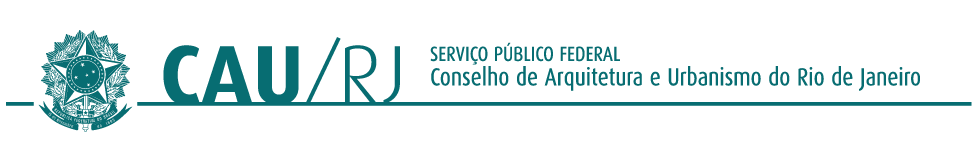 Rio de Janeiro/RJ - 06/10/2022Nathalia Aiello (Analista técnica CAU/RJ)Rio de Janeiro/RJ - 11/10/2022Nathalia Aiello (Analista técnica CAU/RJ)ANÁLISE DOCUMENTAÇÃO PARA REGISTRO DOTÍTULO DE ENGENHEIRO DE SEGURANÇA DO TRABALHO (DELIBERAÇÃO PLENÁRIA DPOBR Nº 00101-05/2020)Rio de Janeiro/RJ - 11/10/2022Nathalia Aiello (Analista técnica CAU/RJ)Rio de Janeiro/RJ - 29/09/2022Nathalia Aiello (Analista técnica CAU/RJ)Rio de Janeiro/RJ - 20/10/2022Nathalia Aiello (Analista técnica CAU/RJ)Rio de Janeiro/RJ - 06/10/2022Nathalia Aiello (Analista técnica CAU/RJ)Rio de Janeiro/RJ - 29/09/2022Nathalia Aiello (Analista técnica CAU/RJ)Rio de Janeiro/RJ - 29/09/2022Nathalia Aiello (Analista técnica CAU/RJ)ANÁLISE DOCUMENTAÇÃO PARA REGISTRO DOTÍTULO DE ENGENHEIRO DE SEGURANÇA DO TRABALHO (DELIBERAÇÃO PLENÁRIA DPOBR Nº 00101-05/2020)Rio de Janeiro/RJ - 11/10/2022Nathalia Aiello (Analista técnica CAU/RJ)ANÁLISE DOCUMENTAÇÃO PARA REGISTRO DOTÍTULO DE ENGENHEIRO DE SEGURANÇA DO TRABALHO (DELIBERAÇÃO PLENÁRIA DPOBR Nº 00101-05/2020)Rio de Janeiro/RJ - 06/10/2022Nathalia Aiello (Analista técnica CAU/RJ)ANÁLISE DOCUMENTAÇÃO PARA REGISTRO DOTÍTULO DE ENGENHEIRO DE SEGURANÇA DO TRABALHO (DELIBERAÇÃO PLENÁRIA DPOBR Nº 00101-05/2020)Rio de Janeiro/RJ - 11/10/2022Nathalia Aiello (Analista técnica CAU/RJ)PROCESSOPROTOCOLOS SICCAU nº 1521573/2022, 1569634/2022, 1575647/2022, 1581881/2022, 1600116/2022, 1610939/2022,1613445/2022, 1618777/2022, 1619647/2022, 1620843/2022 e1622380/2022.INTERESSADOVÁRIOSASSUNTOINCLUSÃO DE TÍTULO COMPLEMENTAR DE ESPECIALISTA EM ENGENHARIA DE SEGURANÇA DO TRABALHOIDENTIFICAÇÃO DO REQUERENTE E PROCESSO:IDENTIFICAÇÃO DO REQUERENTE E PROCESSO:IDENTIFICAÇÃO DO REQUERENTE E PROCESSO:IDENTIFICAÇÃO DO REQUERENTE E PROCESSO:IDENTIFICAÇÃO DO REQUERENTE E PROCESSO:IDENTIFICAÇÃO DO REQUERENTE E PROCESSO:IDENTIFICAÇÃO DO REQUERENTE E PROCESSO:IDENTIFICAÇÃO DO REQUERENTE E PROCESSO:IDENTIFICAÇÃO DO REQUERENTE E PROCESSO:Nº Protocolo SICCAU/ANONº Protocolo SICCAU/ANO1521573/20221521573/20221521573/20221521573/20221521573/20221521573/20221521573/2022Nome do RequerenteNome do RequerenteNº Registro CAUNº Registro CAUStatus do RegistroStatus do RegistroATIVOATIVOATIVOATIVOATIVOATIVOATIVODOCUMENTAÇÃO APRESENTADA:DOCUMENTAÇÃO APRESENTADA:DOCUMENTAÇÃO APRESENTADA:DOCUMENTAÇÃO APRESENTADA:DOCUMENTAÇÃO APRESENTADA:DOCUMENTAÇÃO APRESENTADA:DOCUMENTAÇÃO APRESENTADA:DOCUMENTAÇÃO APRESENTADA:DOCUMENTAÇÃO APRESENTADA:Certificado e Histórico EscolarCertificado e Histórico EscolarCertificado (3544.2 - L03, FL096V), Histórico Escolar (verso certificado) e Ementa do curso (carga horária práticas 60h)Certificado (3544.2 - L03, FL096V), Histórico Escolar (verso certificado) e Ementa do curso (carga horária práticas 60h)Certificado (3544.2 - L03, FL096V), Histórico Escolar (verso certificado) e Ementa do curso (carga horária práticas 60h)Certificado (3544.2 - L03, FL096V), Histórico Escolar (verso certificado) e Ementa do curso (carga horária práticas 60h)Certificado (3544.2 - L03, FL096V), Histórico Escolar (verso certificado) e Ementa do curso (carga horária práticas 60h)Certificado (3544.2 - L03, FL096V), Histórico Escolar (verso certificado) e Ementa do curso (carga horária práticas 60h)Certificado (3544.2 - L03, FL096V), Histórico Escolar (verso certificado) e Ementa do curso (carga horária práticas 60h)IDENTIFICAÇÃO DA INSTITUIÇÃO E DO CURSO:IDENTIFICAÇÃO DA INSTITUIÇÃO E DO CURSO:IDENTIFICAÇÃO DA INSTITUIÇÃO E DO CURSO:IDENTIFICAÇÃO DA INSTITUIÇÃO E DO CURSO:IDENTIFICAÇÃO DA INSTITUIÇÃO E DO CURSO:IDENTIFICAÇÃO DA INSTITUIÇÃO E DO CURSO:IDENTIFICAÇÃO DA INSTITUIÇÃO E DO CURSO:IDENTIFICAÇÃO DA INSTITUIÇÃO E DO CURSO:IDENTIFICAÇÃO DA INSTITUIÇÃO E DO CURSO:Nome da InstituiçãoNome da InstituiçãoUNIVERSIDADE CÂNDIDO MENDES - UCAMUNIVERSIDADE CÂNDIDO MENDES - UCAMUNIVERSIDADE CÂNDIDO MENDES - UCAMUNIVERSIDADE CÂNDIDO MENDES - UCAMUNIVERSIDADE CÂNDIDO MENDES - UCAMUNIVERSIDADE CÂNDIDO MENDES - UCAMUNIVERSIDADE CÂNDIDO MENDES - UCAMCódigo e-MEC da IESCódigo e-MEC da IES1153115311531153115311531153Código e-MEC do CursoCódigo e-MEC do Curso64989649896498964989649896498964989Portaria/Decreto de CredenciamentoPortaria/Decreto de CredenciamentoCredenciamento pelo decreto s/nº de 24/11/1997 (DOU nº 228 seção 1, pág. 27484 de 25/11/1997Credenciamento pelo decreto s/nº de 24/11/1997 (DOU nº 228 seção 1, pág. 27484 de 25/11/1997Credenciamento pelo decreto s/nº de 24/11/1997 (DOU nº 228 seção 1, pág. 27484 de 25/11/1997Credenciamento pelo decreto s/nº de 24/11/1997 (DOU nº 228 seção 1, pág. 27484 de 25/11/1997Credenciamento pelo decreto s/nº de 24/11/1997 (DOU nº 228 seção 1, pág. 27484 de 25/11/1997Credenciamento pelo decreto s/nº de 24/11/1997 (DOU nº 228 seção 1, pág. 27484 de 25/11/1997Credenciamento pelo decreto s/nº de 24/11/1997 (DOU nº 228 seção 1, pág. 27484 de 25/11/1997DADOS DO CURSO REALIZADO:DADOS DO CURSO REALIZADO:DADOS DO CURSO REALIZADO:DADOS DO CURSO REALIZADO:DADOS DO CURSO REALIZADO:DADOS DO CURSO REALIZADO:DADOS DO CURSO REALIZADO:DADOS DO CURSO REALIZADO:DADOS DO CURSO REALIZADO:Período do CursoPeríodo do Curso29/09/2020 - 04/10/202129/09/2020 - 04/10/202129/09/2020 - 04/10/202129/09/2020 - 04/10/202129/09/2020 - 04/10/202129/09/2020 - 04/10/202129/09/2020 - 04/10/2021Título da Monografia ou Trabalho de Conclusãode Curso (Opcional)Título da Monografia ou Trabalho de Conclusãode Curso (Opcional)e-mail para a Instituição de Ensino com confirmação do egressoe-mail para a Instituição de Ensino com confirmação do egressoConfirmação do curso por e-mail em 15/08/2022: VandersonMartins                                                  Anexo com confirmação assinado por Mauricea de Pontes Botelho - Coordenadora Registros de DiplomasConfirmação do curso por e-mail em 15/08/2022: VandersonMartins                                                  Anexo com confirmação assinado por Mauricea de Pontes Botelho - Coordenadora Registros de DiplomasConfirmação do curso por e-mail em 15/08/2022: VandersonMartins                                                  Anexo com confirmação assinado por Mauricea de Pontes Botelho - Coordenadora Registros de DiplomasConfirmação do curso por e-mail em 15/08/2022: VandersonMartins                                                  Anexo com confirmação assinado por Mauricea de Pontes Botelho - Coordenadora Registros de DiplomasConfirmação do curso por e-mail em 15/08/2022: VandersonMartins                                                  Anexo com confirmação assinado por Mauricea de Pontes Botelho - Coordenadora Registros de DiplomasConfirmação do curso por e-mail em 15/08/2022: VandersonMartins                                                  Anexo com confirmação assinado por Mauricea de Pontes Botelho - Coordenadora Registros de DiplomasConfirmação do curso por e-mail em 15/08/2022: VandersonMartins                                                  Anexo com confirmação assinado por Mauricea de Pontes Botelho - Coordenadora Registros de DiplomasANÁLISE DA ESTRUTURA CURRICULAR:ANÁLISE DA ESTRUTURA CURRICULAR:ANÁLISE DA ESTRUTURA CURRICULAR:ANÁLISE DA ESTRUTURA CURRICULAR:ANÁLISE DA ESTRUTURA CURRICULAR:ANÁLISE DA ESTRUTURA CURRICULAR:ANÁLISE DA ESTRUTURA CURRICULAR:ANÁLISE DA ESTRUTURA CURRICULAR:ANÁLISE DA ESTRUTURA CURRICULAR:Disciplina obrigatória (Parecer CFE/CESU 19/1987)Carga Horária mínimaDisciplina CursadaDisciplina CursadaDisciplina CursadaDisciplina CursadaCarga Horária cursadaCarga Horária cursadaParecerIntrodução a Engenharia de Segurançado Trabalho20Introdução à Engenharia de Segurança doTrabalhoIntrodução à Engenharia de Segurança doTrabalhoIntrodução à Engenharia de Segurança doTrabalhoIntrodução à Engenharia de Segurança doTrabalho2020ATENDEPrevenção e Controle de Riscos em Máquinas, Equipamentos e Instalações80Prevenção e Controle de Riscos em Máquinas, Equipamentos e InstalaçõesPrevenção e Controle de Riscos em Máquinas, Equipamentos e InstalaçõesPrevenção e Controle de Riscos em Máquinas, Equipamentos e InstalaçõesPrevenção e Controle de Riscos em Máquinas, Equipamentos e Instalações8080ATENDEHigiene do Trabalho140Higiene do TrabalhoHigiene do TrabalhoHigiene do TrabalhoHigiene do Trabalho140140ATENDEProteção do Meio Ambiente45Proteção do Meio AmbienteProteção do Meio AmbienteProteção do Meio AmbienteProteção do Meio Ambiente6060ATENDEProteção contra Incêndio e Explosões60Proteção contra Incêndio e ExplosõesProteção contra Incêndio e ExplosõesProteção contra Incêndio e ExplosõesProteção contra Incêndio e Explosões6060ATENDEGerência de Riscos60Gerência de RiscosGerência de RiscosGerência de RiscosGerência de Riscos6060ATENDEPsicologia na Engenharia de Segurança, Comunicação e Treinamento15Psicologia da Engenharia de Segurança, Comunicação e TreinamentoPsicologia da Engenharia de Segurança, Comunicação e TreinamentoPsicologia da Engenharia de Segurança, Comunicação e TreinamentoPsicologia da Engenharia de Segurança, Comunicação e Treinamento2020ATENDEAdministração Aplicada a Engenharia deSegurança30Administração aplicada à Engenharia deSegurançaAdministração aplicada à Engenharia deSegurançaAdministração aplicada à Engenharia deSegurançaAdministração aplicada à Engenharia deSegurança3030ATENDEAmbiente e as Doenças do Trabalho50O Ambiente e as Doenças do TrabalhoO Ambiente e as Doenças do TrabalhoO Ambiente e as Doenças do TrabalhoO Ambiente e as Doenças do Trabalho5050ATENDEErgonomia30ErgonomiaErgonomiaErgonomiaErgonomia3030ATENDELegislação e Normas Técnicas20Legislação e normas técnicasLegislação e normas técnicasLegislação e normas técnicasLegislação e normas técnicas2020ATENDECARGA HORÁRIA TOTAL DISCIPLINASOBRIGATÓRIAS550CARGA HORÁRIA TOTAL DISCIPLINASOBRIGATÓRIAS CURSADASCARGA HORÁRIA TOTAL DISCIPLINASOBRIGATÓRIAS CURSADASCARGA HORÁRIA TOTAL DISCIPLINASOBRIGATÓRIAS CURSADASCARGA HORÁRIA TOTAL DISCIPLINASOBRIGATÓRIAS CURSADAS570570ATENDEOptativas (Complementares)50Metodologia do trabalho científicoMetodologia do trabalho científicoMetodologia do trabalho científicoMetodologia do trabalho científico5050ATENDECARGA HORÁRIA TOTAL600CARGA HORÁRIA TOTAL CURSADACARGA HORÁRIA TOTAL CURSADACARGA HORÁRIA TOTAL CURSADACARGA HORÁRIA TOTAL CURSADA620620ATENDENÚMERO DE HORAS AULA PRÁTICAS(10%total)Conforme Histórico Escolar (Prevenção e controle de riscos 20h + Higiene do trabalho 50h )Conforme Histórico Escolar (Prevenção e controle de riscos 20h + Higiene do trabalho 50h )Conforme Histórico Escolar (Prevenção e controle de riscos 20h + Higiene do trabalho 50h )Conforme Histórico Escolar (Prevenção e controle de riscos 20h + Higiene do trabalho 50h )7070ATENDEANÁLISE DO CORPO DOCENTE:ANÁLISE DO CORPO DOCENTE:ANÁLISE DO CORPO DOCENTE:ANÁLISE DO CORPO DOCENTE:ANÁLISE DO CORPO DOCENTE:ANÁLISE DO CORPO DOCENTE:ANÁLISE DO CORPO DOCENTE:ANÁLISE DO CORPO DOCENTE:ANÁLISE DO CORPO DOCENTE:Total de professores sem pós graduaçãoTotal de professores sem pós graduação0000000Total de professores EspecialistasTotal de professores Especialistas1111111Total de prof. com Mestrado ou DoutoradoTotal de prof. com Mestrado ou Doutorado10101010101010TOTAL DE PROFESSORESTOTAL DE PROFESSORES12121212121212Percentual de Professores com Mestrado ouDoutorado (> ou = 30%)Percentual de Professores com Mestrado ouDoutorado (> ou = 30%)83%83%83%83%83%83%ATENDEIDENTIFICAÇÃO DO REQUERENTE E PROCESSO:IDENTIFICAÇÃO DO REQUERENTE E PROCESSO:IDENTIFICAÇÃO DO REQUERENTE E PROCESSO:IDENTIFICAÇÃO DO REQUERENTE E PROCESSO:IDENTIFICAÇÃO DO REQUERENTE E PROCESSO:IDENTIFICAÇÃO DO REQUERENTE E PROCESSO:IDENTIFICAÇÃO DO REQUERENTE E PROCESSO:IDENTIFICAÇÃO DO REQUERENTE E PROCESSO:Nº Protocolo SICCAU/ANONº Protocolo SICCAU/ANO1618777/20221618777/20221618777/20221618777/20221618777/20221618777/2022Nome do RequerenteNome do RequerenteNº Registro CAUNº Registro CAUStatus do RegistroStatus do RegistroATIVOATIVOATIVOATIVOATIVOATIVODOCUMENTAÇÃO APRESENTADA:DOCUMENTAÇÃO APRESENTADA:DOCUMENTAÇÃO APRESENTADA:DOCUMENTAÇÃO APRESENTADA:DOCUMENTAÇÃO APRESENTADA:DOCUMENTAÇÃO APRESENTADA:DOCUMENTAÇÃO APRESENTADA:DOCUMENTAÇÃO APRESENTADA:Certificado e Histórico EscolarCertificado e Histórico EscolarCertificado 0857/2022 (Livro AE001-2019, FL3398), Histórico Escolar e Ofício nº 247/2022 (confirmação de egresso e cargahorária prática cursada)Certificado 0857/2022 (Livro AE001-2019, FL3398), Histórico Escolar e Ofício nº 247/2022 (confirmação de egresso e cargahorária prática cursada)Certificado 0857/2022 (Livro AE001-2019, FL3398), Histórico Escolar e Ofício nº 247/2022 (confirmação de egresso e cargahorária prática cursada)Certificado 0857/2022 (Livro AE001-2019, FL3398), Histórico Escolar e Ofício nº 247/2022 (confirmação de egresso e cargahorária prática cursada)Certificado 0857/2022 (Livro AE001-2019, FL3398), Histórico Escolar e Ofício nº 247/2022 (confirmação de egresso e cargahorária prática cursada)Certificado 0857/2022 (Livro AE001-2019, FL3398), Histórico Escolar e Ofício nº 247/2022 (confirmação de egresso e cargahorária prática cursada)IDENTIFICAÇÃO DA INSTITUIÇÃO E DO CURSO:IDENTIFICAÇÃO DA INSTITUIÇÃO E DO CURSO:IDENTIFICAÇÃO DA INSTITUIÇÃO E DO CURSO:IDENTIFICAÇÃO DA INSTITUIÇÃO E DO CURSO:IDENTIFICAÇÃO DA INSTITUIÇÃO E DO CURSO:IDENTIFICAÇÃO DA INSTITUIÇÃO E DO CURSO:IDENTIFICAÇÃO DA INSTITUIÇÃO E DO CURSO:IDENTIFICAÇÃO DA INSTITUIÇÃO E DO CURSO:Nome da InstituiçãoNome da InstituiçãoUNIVERSIDADE FEDERAL FLUMINENSEUNIVERSIDADE FEDERAL FLUMINENSEUNIVERSIDADE FEDERAL FLUMINENSEUNIVERSIDADE FEDERAL FLUMINENSEUNIVERSIDADE FEDERAL FLUMINENSEUNIVERSIDADE FEDERAL FLUMINENSECódigo MEC da IESCódigo MEC da IES572572572572572572Código MEC do cursoCódigo MEC do curso531453145314531453145314Portaria/Decreto de CredenciamentoPortaria/Decreto de CredenciamentoPORTARIA RECREDENCIMENTO Nº 144, DE 27 DE FEVEREIRO DE2013.PORTARIA RECREDENCIMENTO Nº 144, DE 27 DE FEVEREIRO DE2013.PORTARIA RECREDENCIMENTO Nº 144, DE 27 DE FEVEREIRO DE2013.PORTARIA RECREDENCIMENTO Nº 144, DE 27 DE FEVEREIRO DE2013.PORTARIA RECREDENCIMENTO Nº 144, DE 27 DE FEVEREIRO DE2013.PORTARIA RECREDENCIMENTO Nº 144, DE 27 DE FEVEREIRO DE2013.DADOS DO CURSO REALIZADO:DADOS DO CURSO REALIZADO:DADOS DO CURSO REALIZADO:DADOS DO CURSO REALIZADO:DADOS DO CURSO REALIZADO:DADOS DO CURSO REALIZADO:DADOS DO CURSO REALIZADO:DADOS DO CURSO REALIZADO:Período do CursoPeríodo do Curso09/05/2017 à 17/05/201909/05/2017 à 17/05/201909/05/2017 à 17/05/201909/05/2017 à 17/05/201909/05/2017 à 17/05/201909/05/2017 à 17/05/2019Título da Monografia ou Trabalho de Conclusão de Curso (Opcional)Título da Monografia ou Trabalho de Conclusão de Curso (Opcional)Título da Monografia ou Trabalho de Conclusão de Curso (Opcional)Título da Monografia ou Trabalho de Conclusão de Curso (Opcional)E-mail para a Instituição de Ensino com confirmação do egressoE-mail para a Instituição de Ensino com confirmação do egressoConfirmação de egresso e carga horária prática através de e-mail em 10/10/2022: Diogo de Azevedo Leão                                         Ofício nº 247/2022Confirmação de egresso e carga horária prática através de e-mail em 10/10/2022: Diogo de Azevedo Leão                                         Ofício nº 247/2022Confirmação de egresso e carga horária prática através de e-mail em 10/10/2022: Diogo de Azevedo Leão                                         Ofício nº 247/2022Confirmação de egresso e carga horária prática através de e-mail em 10/10/2022: Diogo de Azevedo Leão                                         Ofício nº 247/2022Confirmação de egresso e carga horária prática através de e-mail em 10/10/2022: Diogo de Azevedo Leão                                         Ofício nº 247/2022Confirmação de egresso e carga horária prática através de e-mail em 10/10/2022: Diogo de Azevedo Leão                                         Ofício nº 247/2022ANÁLISE DA ESTRUTURA CURRICULAR:ANÁLISE DA ESTRUTURA CURRICULAR:ANÁLISE DA ESTRUTURA CURRICULAR:ANÁLISE DA ESTRUTURA CURRICULAR:ANÁLISE DA ESTRUTURA CURRICULAR:ANÁLISE DA ESTRUTURA CURRICULAR:ANÁLISE DA ESTRUTURA CURRICULAR:ANÁLISE DA ESTRUTURA CURRICULAR:Disciplina obrigatória (Parecer CFE/CESU 19/1987)Carga Horária mínimaDisciplina CursadaDisciplina CursadaDisciplina CursadaDisciplina CursadaCarga Horária cursadaParecerIntrodução a Engenharia de Segurançado Trabalho20Introdução à Engenharia de Segurança doTrabalhoIntrodução à Engenharia de Segurança doTrabalhoIntrodução à Engenharia de Segurança doTrabalhoIntrodução à Engenharia de Segurança doTrabalho30ATENDEPrevenção e Controle de Riscos em Máquinas, Equipamentos e Instalações80Prevenção e Controle de Riscos em Máquinas, Equipamentos e InstalaçõesPrevenção e Controle de Riscos em Máquinas, Equipamentos e InstalaçõesPrevenção e Controle de Riscos em Máquinas, Equipamentos e InstalaçõesPrevenção e Controle de Riscos em Máquinas, Equipamentos e Instalações90ATENDEHigiene do Trabalho140Higiene do TrabalhoHigiene do TrabalhoHigiene do TrabalhoHigiene do Trabalho150ATENDEProteção do Meio Ambiente45Proteção ao Meio AmbienteProteção ao Meio AmbienteProteção ao Meio AmbienteProteção ao Meio Ambiente45ATENDEProteção contra Incêndio e Explosões60Proteção contra Incêndio e ExplosõesProteção contra Incêndio e ExplosõesProteção contra Incêndio e ExplosõesProteção contra Incêndio e Explosões60ATENDEGerência de Riscos60Gerência de RiscosGerência de RiscosGerência de RiscosGerência de Riscos60ATENDEPsicologia na Engenharia de Segurança, Comunicação e Treinamento15Psicologia da Engenharia de Segurança, Comunicação e TreinamentoPsicologia da Engenharia de Segurança, Comunicação e TreinamentoPsicologia da Engenharia de Segurança, Comunicação e TreinamentoPsicologia da Engenharia de Segurança, Comunicação e Treinamento15ATENDEAdministração Aplicada a Engenharia deSegurança30Administração aplicada a Engenharia deSegurançaAdministração aplicada a Engenharia deSegurançaAdministração aplicada a Engenharia deSegurançaAdministração aplicada a Engenharia deSegurança30ATENDEAmbiente e as Doenças do Trabalho50O Ambiente e as Doenças do TrabalhoO Ambiente e as Doenças do TrabalhoO Ambiente e as Doenças do TrabalhoO Ambiente e as Doenças do Trabalho60ATENDEErgonomia30ErgonomiaErgonomiaErgonomiaErgonomia30ATENDELegislação e Normas Técnicas20Legislação e Normas técnicasLegislação e Normas técnicasLegislação e Normas técnicasLegislação e Normas técnicas30ATENDECARGA HORÁRIA TOTAL DISCIPLINASOBRIGATÓRIAS550CARGA HORÁRIA TOTAL DISCIPLINASOBRIGATÓRIAS CURSADASCARGA HORÁRIA TOTAL DISCIPLINASOBRIGATÓRIAS CURSADASCARGA HORÁRIA TOTAL DISCIPLINASOBRIGATÓRIAS CURSADASCARGA HORÁRIA TOTAL DISCIPLINASOBRIGATÓRIAS CURSADAS600ATENDEOptativas (Complementares)50SEGURANÇA EM INSTALAÇÕES ELÉTRICASSEGURANÇA EM INSTALAÇÕES ELÉTRICASSEGURANÇA EM INSTALAÇÕES ELÉTRICASSEGURANÇA EM INSTALAÇÕES ELÉTRICAS15ATENDEOptativas (Complementares)50SEGURANÇA NA CONSTRUÇÃO CIVILSEGURANÇA NA CONSTRUÇÃO CIVILSEGURANÇA NA CONSTRUÇÃO CIVILSEGURANÇA NA CONSTRUÇÃO CIVIL15ATENDEOptativas (Complementares)50Projeto FinalProjeto FinalProjeto FinalProjeto Final30ATENDECARGA HORÁRIA TOTAL600CARGA HORÁRIA TOTAL CURSADACARGA HORÁRIA TOTAL CURSADACARGA HORÁRIA TOTAL CURSADACARGA HORÁRIA TOTAL CURSADA660ATENDENÚMERO DE HORAS AULA PRÁTICAS(10%total)Distribuídas nas disciplinas conforme Ofício nº 247/2022 enviado pela UFFDistribuídas nas disciplinas conforme Ofício nº 247/2022 enviado pela UFFDistribuídas nas disciplinas conforme Ofício nº 247/2022 enviado pela UFFDistribuídas nas disciplinas conforme Ofício nº 247/2022 enviado pela UFF60ATENDEANÁLISE DO CORPO DOCENTE:ANÁLISE DO CORPO DOCENTE:ANÁLISE DO CORPO DOCENTE:ANÁLISE DO CORPO DOCENTE:ANÁLISE DO CORPO DOCENTE:ANÁLISE DO CORPO DOCENTE:ANÁLISE DO CORPO DOCENTE:ANÁLISE DO CORPO DOCENTE:Total de professores sem pós graduaçãoTotal de professores sem pós graduação000000Total de professores EspecialistasTotal de professores Especialistas000000Total de prof. com Mestrado ou DoutoradoTotal de prof. com Mestrado ou Doutorado101010101010TOTAL DE PROFESSORESTOTAL DE PROFESSORES101010101010Percentual de Professores com Mestrado ouDoutorado (> ou = 30%)Percentual de Professores com Mestrado ouDoutorado (> ou = 30%)100%100%100%100%100%ATENDEIDENTIFICAÇÃO DO REQUERENTE E PROCESSO:IDENTIFICAÇÃO DO REQUERENTE E PROCESSO:IDENTIFICAÇÃO DO REQUERENTE E PROCESSO:IDENTIFICAÇÃO DO REQUERENTE E PROCESSO:IDENTIFICAÇÃO DO REQUERENTE E PROCESSO:IDENTIFICAÇÃO DO REQUERENTE E PROCESSO:IDENTIFICAÇÃO DO REQUERENTE E PROCESSO:IDENTIFICAÇÃO DO REQUERENTE E PROCESSO:Nº Protocolo SICCAU/ANONº Protocolo SICCAU/ANO1569634/20221569634/20221569634/20221569634/20221569634/20221569634/2022Nome do RequerenteNome do RequerenteNº Registro CAUNº Registro CAUStatus do RegistroStatus do RegistroATIVOATIVOATIVOATIVOATIVOATIVODOCUMENTAÇÃO APRESENTADA:DOCUMENTAÇÃO APRESENTADA:DOCUMENTAÇÃO APRESENTADA:DOCUMENTAÇÃO APRESENTADA:DOCUMENTAÇÃO APRESENTADA:DOCUMENTAÇÃO APRESENTADA:DOCUMENTAÇÃO APRESENTADA:DOCUMENTAÇÃO APRESENTADA:Certificado e Histórico EscolarCertificado e Histórico EscolarCertificado (12896.2 - L 13, FL 066v), Histórico Escolar (verso certificado) e Declaração de Dispensa PráticaCertificado (12896.2 - L 13, FL 066v), Histórico Escolar (verso certificado) e Declaração de Dispensa PráticaCertificado (12896.2 - L 13, FL 066v), Histórico Escolar (verso certificado) e Declaração de Dispensa PráticaCertificado (12896.2 - L 13, FL 066v), Histórico Escolar (verso certificado) e Declaração de Dispensa PráticaCertificado (12896.2 - L 13, FL 066v), Histórico Escolar (verso certificado) e Declaração de Dispensa PráticaCertificado (12896.2 - L 13, FL 066v), Histórico Escolar (verso certificado) e Declaração de Dispensa PráticaIDENTIFICAÇÃO DA INSTITUIÇÃO E DO CURSO:IDENTIFICAÇÃO DA INSTITUIÇÃO E DO CURSO:IDENTIFICAÇÃO DA INSTITUIÇÃO E DO CURSO:IDENTIFICAÇÃO DA INSTITUIÇÃO E DO CURSO:IDENTIFICAÇÃO DA INSTITUIÇÃO E DO CURSO:IDENTIFICAÇÃO DA INSTITUIÇÃO E DO CURSO:IDENTIFICAÇÃO DA INSTITUIÇÃO E DO CURSO:IDENTIFICAÇÃO DA INSTITUIÇÃO E DO CURSO:Nome da InstituiçãoNome da InstituiçãoUNIVERSIDADE CÂNDIDO MENDES - UCAMUNIVERSIDADE CÂNDIDO MENDES - UCAMUNIVERSIDADE CÂNDIDO MENDES - UCAMUNIVERSIDADE CÂNDIDO MENDES - UCAMUNIVERSIDADE CÂNDIDO MENDES - UCAMUNIVERSIDADE CÂNDIDO MENDES - UCAMCódigo e-MEC da IESCódigo e-MEC da IES115311531153115311531153Código e-MEC do CursoCódigo e-MEC do Curso649896498964989649896498964989Portaria/Decreto de CredenciamentoPortaria/Decreto de CredenciamentoCredenciamento pelo decreto s/nº de 24/11/1997 (DOU nº 228 seção 1, pág. 27484 de 25/11/1997Credenciamento pelo decreto s/nº de 24/11/1997 (DOU nº 228 seção 1, pág. 27484 de 25/11/1997Credenciamento pelo decreto s/nº de 24/11/1997 (DOU nº 228 seção 1, pág. 27484 de 25/11/1997Credenciamento pelo decreto s/nº de 24/11/1997 (DOU nº 228 seção 1, pág. 27484 de 25/11/1997Credenciamento pelo decreto s/nº de 24/11/1997 (DOU nº 228 seção 1, pág. 27484 de 25/11/1997Credenciamento pelo decreto s/nº de 24/11/1997 (DOU nº 228 seção 1, pág. 27484 de 25/11/1997DADOS DO CURSO REALIZADO:DADOS DO CURSO REALIZADO:DADOS DO CURSO REALIZADO:DADOS DO CURSO REALIZADO:DADOS DO CURSO REALIZADO:DADOS DO CURSO REALIZADO:DADOS DO CURSO REALIZADO:DADOS DO CURSO REALIZADO:Período do CursoPeríodo do Curso04/11/2020 - 09/12/202104/11/2020 - 09/12/202104/11/2020 - 09/12/202104/11/2020 - 09/12/202104/11/2020 - 09/12/202104/11/2020 - 09/12/2021Título da Monografia ou Trabalho de Conclusão deCurso (Opcional)Título da Monografia ou Trabalho de Conclusão deCurso (Opcional)e-mail para a Instituição de Ensino com confirmação do egressoe-mail para a Instituição de Ensino com confirmação do egressoConfirmação do curso por e-mail em 07/10/2022: Ana Lucia Vianna Ferreira                                                                      - Assistente Administrativo II URD - Declaração de Dispensa Prática assinado por Claudia Maria de Oliveira Perestrelo em 05/09/2022 e apresentada pelo requerente na Sede do CAU em 06/09/2022Confirmação do curso por e-mail em 07/10/2022: Ana Lucia Vianna Ferreira                                                                      - Assistente Administrativo II URD - Declaração de Dispensa Prática assinado por Claudia Maria de Oliveira Perestrelo em 05/09/2022 e apresentada pelo requerente na Sede do CAU em 06/09/2022Confirmação do curso por e-mail em 07/10/2022: Ana Lucia Vianna Ferreira                                                                      - Assistente Administrativo II URD - Declaração de Dispensa Prática assinado por Claudia Maria de Oliveira Perestrelo em 05/09/2022 e apresentada pelo requerente na Sede do CAU em 06/09/2022Confirmação do curso por e-mail em 07/10/2022: Ana Lucia Vianna Ferreira                                                                      - Assistente Administrativo II URD - Declaração de Dispensa Prática assinado por Claudia Maria de Oliveira Perestrelo em 05/09/2022 e apresentada pelo requerente na Sede do CAU em 06/09/2022Confirmação do curso por e-mail em 07/10/2022: Ana Lucia Vianna Ferreira                                                                      - Assistente Administrativo II URD - Declaração de Dispensa Prática assinado por Claudia Maria de Oliveira Perestrelo em 05/09/2022 e apresentada pelo requerente na Sede do CAU em 06/09/2022Confirmação do curso por e-mail em 07/10/2022: Ana Lucia Vianna Ferreira                                                                      - Assistente Administrativo II URD - Declaração de Dispensa Prática assinado por Claudia Maria de Oliveira Perestrelo em 05/09/2022 e apresentada pelo requerente na Sede do CAU em 06/09/2022ANÁLISE DA ESTRUTURA CURRICULAR:ANÁLISE DA ESTRUTURA CURRICULAR:ANÁLISE DA ESTRUTURA CURRICULAR:ANÁLISE DA ESTRUTURA CURRICULAR:ANÁLISE DA ESTRUTURA CURRICULAR:ANÁLISE DA ESTRUTURA CURRICULAR:ANÁLISE DA ESTRUTURA CURRICULAR:ANÁLISE DA ESTRUTURA CURRICULAR:Disciplina obrigatória (Parecer CFE/CESU 19/1987)Carga Horária mínimaDisciplina CursadaDisciplina CursadaDisciplina CursadaDisciplina CursadaCarga Horária cursadaParecerIntrodução a Engenharia de Segurança doTrabalho20Introdução à Engenharia de Segurança doTrabalhoIntrodução à Engenharia de Segurança doTrabalhoIntrodução à Engenharia de Segurança doTrabalhoIntrodução à Engenharia de Segurança doTrabalho20ATENDEPrevenção e Controle de Riscos em Máquinas, Equipamentos e Instalações80Prevenção e Controle de Riscos em Máquinas, Equipamentos e InstalaçõesPrevenção e Controle de Riscos em Máquinas, Equipamentos e InstalaçõesPrevenção e Controle de Riscos em Máquinas, Equipamentos e InstalaçõesPrevenção e Controle de Riscos em Máquinas, Equipamentos e Instalações80ATENDEHigiene do Trabalho140Higiene do TrabalhoHigiene do TrabalhoHigiene do TrabalhoHigiene do Trabalho140ATENDEProteção do Meio Ambiente45Proteção do Meio AmbienteProteção do Meio AmbienteProteção do Meio AmbienteProteção do Meio Ambiente45ATENDEProteção contra Incêndio e Explosões60Proteção contra Incêndio e ExplosõesProteção contra Incêndio e ExplosõesProteção contra Incêndio e ExplosõesProteção contra Incêndio e Explosões60ATENDEGerência de Riscos60Gerência de RiscosGerência de RiscosGerência de RiscosGerência de Riscos60ATENDEPsicologia na Engenharia de Segurança, Comunicação e Treinamento15Psicologia na Engenharia de Segurança, Comunicação e TreinamentoPsicologia na Engenharia de Segurança, Comunicação e TreinamentoPsicologia na Engenharia de Segurança, Comunicação e TreinamentoPsicologia na Engenharia de Segurança, Comunicação e Treinamento15ATENDEAdministração Aplicada a Engenharia deSegurança30Administração Aplicada à Engenharia deSegurançaAdministração Aplicada à Engenharia deSegurançaAdministração Aplicada à Engenharia deSegurançaAdministração Aplicada à Engenharia deSegurança30ATENDEAmbiente e as Doenças do Trabalho50O Ambiente e as Doenças do TrabalhoO Ambiente e as Doenças do TrabalhoO Ambiente e as Doenças do TrabalhoO Ambiente e as Doenças do Trabalho50ATENDEErgonomia30ErgonomiaErgonomiaErgonomiaErgonomia30ATENDELegislação e Normas Técnicas20Legislação e Normas Técnicas para a Segurançado TrabalhoLegislação e Normas Técnicas para a Segurançado TrabalhoLegislação e Normas Técnicas para a Segurançado TrabalhoLegislação e Normas Técnicas para a Segurançado Trabalho20ATENDECARGA HORÁRIA TOTAL DISCIPLINASOBRIGATÓRIAS550CARGA HORÁRIA TOTAL DISCIPLINASOBRIGATÓRIAS CURSADASCARGA HORÁRIA TOTAL DISCIPLINASOBRIGATÓRIAS CURSADASCARGA HORÁRIA TOTAL DISCIPLINASOBRIGATÓRIAS CURSADASCARGA HORÁRIA TOTAL DISCIPLINASOBRIGATÓRIAS CURSADAS550ATENDEOptativas (Complementares)50Estágio Supervisionado IEstágio Supervisionado IEstágio Supervisionado IEstágio Supervisionado I60ATENDEOptativas (Complementares)50Ética ProfissionalÉtica ProfissionalÉtica ProfissionalÉtica Profissional15ATENDEOptativas (Complementares)50Pesquisa e Educação à DistânciaPesquisa e Educação à DistânciaPesquisa e Educação à DistânciaPesquisa e Educação à Distância15ATENDEOptativas (Complementares)50Metodologia do Ensino SuperiorMetodologia do Ensino SuperiorMetodologia do Ensino SuperiorMetodologia do Ensino Superior20ATENDEOptativas (Complementares)50Metodologia do Trabalho CientíficoMetodologia do Trabalho CientíficoMetodologia do Trabalho CientíficoMetodologia do Trabalho Científico30ATENDEOptativas (Complementares)50Trabalho de Conclusão de CursoTrabalho de Conclusão de CursoTrabalho de Conclusão de CursoTrabalho de Conclusão de Curso30ATENDECARGA HORÁRIA TOTAL600CARGA HORÁRIA TOTAL CURSADACARGA HORÁRIA TOTAL CURSADACARGA HORÁRIA TOTAL CURSADACARGA HORÁRIA TOTAL CURSADA720ATENDENÚMERO DE HORAS AULA PRÁTICAS(10%total)Declaração de Dispensa Prática assinado por Claudia Maria deOliveira Perestrelo em 05/09/2022 e apresentada pelo requerente na Sede do CAU em 06/09/2022, junto com contracheque e Carteira de Trabalho atestando função como Técnico em Segurançado Trabalho desde 2003Declaração de Dispensa Prática assinado por Claudia Maria deOliveira Perestrelo em 05/09/2022 e apresentada pelo requerente na Sede do CAU em 06/09/2022, junto com contracheque e Carteira de Trabalho atestando função como Técnico em Segurançado Trabalho desde 2003Declaração de Dispensa Prática assinado por Claudia Maria deOliveira Perestrelo em 05/09/2022 e apresentada pelo requerente na Sede do CAU em 06/09/2022, junto com contracheque e Carteira de Trabalho atestando função como Técnico em Segurançado Trabalho desde 2003Declaração de Dispensa Prática assinado por Claudia Maria deOliveira Perestrelo em 05/09/2022 e apresentada pelo requerente na Sede do CAU em 06/09/2022, junto com contracheque e Carteira de Trabalho atestando função como Técnico em Segurançado Trabalho desde 2003Declaração de Dispensa Prática assinado por Claudia Maria deOliveira Perestrelo em 05/09/2022 e apresentada pelo requerente na Sede do CAU em 06/09/2022, junto com contracheque e Carteira de Trabalho atestando função como Técnico em Segurançado Trabalho desde 2003Declaração de Dispensa Prática assinado por Claudia Maria deOliveira Perestrelo em 05/09/2022 e apresentada pelo requerente na Sede do CAU em 06/09/2022, junto com contracheque e Carteira de Trabalho atestando função como Técnico em Segurançado Trabalho desde 2003ANÁLISE DO CORPO DOCENTE:ANÁLISE DO CORPO DOCENTE:ANÁLISE DO CORPO DOCENTE:ANÁLISE DO CORPO DOCENTE:ANÁLISE DO CORPO DOCENTE:ANÁLISE DO CORPO DOCENTE:ANÁLISE DO CORPO DOCENTE:ANÁLISE DO CORPO DOCENTE:Total de professores sem pós graduaçãoTotal de professores sem pós graduação000000Total de professores EspecialistasTotal de professores Especialistas111111Total de prof. com Mestrado ou DoutoradoTotal de prof. com Mestrado ou Doutorado999999TOTAL DE PROFESSORESTOTAL DE PROFESSORES101010101010Percentual de Professores com Mestrado ouDoutorado (> ou = 30%)Percentual de Professores com Mestrado ouDoutorado (> ou = 30%)90%90%90%90%90%ATENDEIDENTIFICAÇÃO DO REQUERENTE E PROCESSO:IDENTIFICAÇÃO DO REQUERENTE E PROCESSO:IDENTIFICAÇÃO DO REQUERENTE E PROCESSO:IDENTIFICAÇÃO DO REQUERENTE E PROCESSO:IDENTIFICAÇÃO DO REQUERENTE E PROCESSO:Nº Protocolo SICCAU/ANONº Protocolo SICCAU/ANO1610939/20221610939/20221610939/2022Nome do RequerenteNome do RequerenteNº Registro CAUNº Registro CAUStatus do RegistroStatus do RegistroATIVOATIVOATIVODOCUMENTAÇÃO APRESENTADA:DOCUMENTAÇÃO APRESENTADA:DOCUMENTAÇÃO APRESENTADA:DOCUMENTAÇÃO APRESENTADA:DOCUMENTAÇÃO APRESENTADA:Certificado e Histórico EscolarCertificado e Histórico EscolarCertificado (16329.2 - L14, FL189V), Histórico Escolar (verso certificado) e Ementa do curso (carga horária práticas 60h)Certificado (16329.2 - L14, FL189V), Histórico Escolar (verso certificado) e Ementa do curso (carga horária práticas 60h)Certificado (16329.2 - L14, FL189V), Histórico Escolar (verso certificado) e Ementa do curso (carga horária práticas 60h)IDENTIFICAÇÃO DA INSTITUIÇÃO E DO CURSO:IDENTIFICAÇÃO DA INSTITUIÇÃO E DO CURSO:IDENTIFICAÇÃO DA INSTITUIÇÃO E DO CURSO:IDENTIFICAÇÃO DA INSTITUIÇÃO E DO CURSO:IDENTIFICAÇÃO DA INSTITUIÇÃO E DO CURSO:Nome da InstituiçãoNome da InstituiçãoUNIVERSIDADE CÂNDIDO MENDES - UCAMUNIVERSIDADE CÂNDIDO MENDES - UCAMUNIVERSIDADE CÂNDIDO MENDES - UCAMCódigo e-MEC da IESCódigo e-MEC da IES115311531153Código e-MEC do CursoCódigo e-MEC do Curso649896498964989Portaria/Decreto de CredenciamentoPortaria/Decreto de CredenciamentoCredenciamento pelo decreto s/nº de 24/11/1997 (DOU nº 228 seção 1, pág. 27484 de 25/11/1997Credenciamento pelo decreto s/nº de 24/11/1997 (DOU nº 228 seção 1, pág. 27484 de 25/11/1997Credenciamento pelo decreto s/nº de 24/11/1997 (DOU nº 228 seção 1, pág. 27484 de 25/11/1997DADOS DO CURSO REALIZADO:DADOS DO CURSO REALIZADO:DADOS DO CURSO REALIZADO:DADOS DO CURSO REALIZADO:DADOS DO CURSO REALIZADO:Período do CursoPeríodo do Curso10/08/2020 - 29/07/202210/08/2020 - 29/07/202210/08/2020 - 29/07/2022Título da Monografia ou Trabalho de Conclusãode Curso (Opcional)Título da Monografia ou Trabalho de Conclusãode Curso (Opcional)e-mail para a Instituição de Ensino com confirmação do egressoe-mail para a Instituição de Ensino com confirmação do egressoConfirmação do curso por e-mail em 19/09/2022: Claudia Maria de Oliveira Perestrelo                                                              - Secretaria Acadêmica - UCAM Centro RJConfirmação do curso por e-mail em 19/09/2022: Claudia Maria de Oliveira Perestrelo                                                              - Secretaria Acadêmica - UCAM Centro RJConfirmação do curso por e-mail em 19/09/2022: Claudia Maria de Oliveira Perestrelo                                                              - Secretaria Acadêmica - UCAM Centro RJANÁLISE DA ESTRUTURA CURRICULAR:ANÁLISE DA ESTRUTURA CURRICULAR:ANÁLISE DA ESTRUTURA CURRICULAR:ANÁLISE DA ESTRUTURA CURRICULAR:ANÁLISE DA ESTRUTURA CURRICULAR:Disciplina obrigatória (Parecer CFE/CESU 19/1987)Carga Horária mínimaDisciplina CursadaCarga Horária cursadaParecerIntrodução a Engenharia de Segurançado Trabalho20Introdução à Engenharia de Segurança doTrabalho25ATENDEPrevenção e Controle de Riscos em Máquinas, Equipamentos e Instalações80Prevenção e Controle de Riscos em Máquinas, Equipamentos e Instalações80ATENDEHigiene do Trabalho140Higiene do Trabalho140ATENDEProteção do Meio Ambiente45Proteção do Meio Ambiente60ATENDEProteção contra Incêndio e Explosões60Proteção contra Incêndio e Explosões60ATENDEGerência de Riscos60Gerência de Riscos60ATENDEPsicologia na Engenharia de Segurança, Comunicação e Treinamento15Psicologia da Engenharia de Segurança, Comunicação e Treinamento25ATENDEAdministração Aplicada a Engenharia deSegurança30Administração aplicada à Engenharia deSegurança30ATENDEAmbiente e as Doenças do Trabalho50O Ambiente e as Doenças do Trabalho50ATENDEErgonomia30Ergonomia30ATENDELegislação e Normas Técnicas20Legislação e normas técnicas25ATENDECARGA HORÁRIA TOTAL DISCIPLINASOBRIGATÓRIAS550CARGA HORÁRIA TOTAL DISCIPLINASOBRIGATÓRIAS CURSADAS585ATENDEOptativas (Complementares)50Metodologia do trabalho científico75ATENDECARGA HORÁRIA TOTAL600CARGA HORÁRIA TOTAL CURSADA660ATENDENÚMERO DE HORAS AULA PRÁTICAS(10%total)Conforme Ementa das disciplinas (Prevenção e controle de riscos 20h + Higiene do trabalho 40h )60ATENDEANÁLISE DO CORPO DOCENTE:ANÁLISE DO CORPO DOCENTE:ANÁLISE DO CORPO DOCENTE:ANÁLISE DO CORPO DOCENTE:ANÁLISE DO CORPO DOCENTE:Total de professores sem pós graduaçãoTotal de professores sem pós graduação000Total de professores EspecialistasTotal de professores Especialistas111Total de prof. com Mestrado ou DoutoradoTotal de prof. com Mestrado ou Doutorado777TOTAL DE PROFESSORESTOTAL DE PROFESSORES888Percentual de Professores com Mestrado ouDoutorado (> ou = 30%)Percentual de Professores com Mestrado ouDoutorado (> ou = 30%)88%88%ATENDEIDENTIFICAÇÃO DO REQUERENTE E PROCESSO:IDENTIFICAÇÃO DO REQUERENTE E PROCESSO:IDENTIFICAÇÃO DO REQUERENTE E PROCESSO:IDENTIFICAÇÃO DO REQUERENTE E PROCESSO:IDENTIFICAÇÃO DO REQUERENTE E PROCESSO:IDENTIFICAÇÃO DO REQUERENTE E PROCESSO:IDENTIFICAÇÃO DO REQUERENTE E PROCESSO:IDENTIFICAÇÃO DO REQUERENTE E PROCESSO:Nº Protocolo SICCAU/ANONº Protocolo SICCAU/ANO1575647/20221575647/20221575647/20221575647/20221575647/20221575647/2022Nome do RequerenteNome do RequerenteNº Registro CAUNº Registro CAUStatus do RegistroStatus do RegistroATIVOATIVOATIVOATIVOATIVOATIVODOCUMENTAÇÃO APRESENTADA:DOCUMENTAÇÃO APRESENTADA:DOCUMENTAÇÃO APRESENTADA:DOCUMENTAÇÃO APRESENTADA:DOCUMENTAÇÃO APRESENTADA:DOCUMENTAÇÃO APRESENTADA:DOCUMENTAÇÃO APRESENTADA:DOCUMENTAÇÃO APRESENTADA:Certificado e Histórico EscolarCertificado e Histórico EscolarCertificado 40518, livro 33, folha 109, Histórico Escolar e Declaraçãoda IES informando 100h de atividades práticas cursadas.Certificado 40518, livro 33, folha 109, Histórico Escolar e Declaraçãoda IES informando 100h de atividades práticas cursadas.Certificado 40518, livro 33, folha 109, Histórico Escolar e Declaraçãoda IES informando 100h de atividades práticas cursadas.Certificado 40518, livro 33, folha 109, Histórico Escolar e Declaraçãoda IES informando 100h de atividades práticas cursadas.Certificado 40518, livro 33, folha 109, Histórico Escolar e Declaraçãoda IES informando 100h de atividades práticas cursadas.Certificado 40518, livro 33, folha 109, Histórico Escolar e Declaraçãoda IES informando 100h de atividades práticas cursadas.IDENTIFICAÇÃO DA INSTITUIÇÃO E DO CURSO:IDENTIFICAÇÃO DA INSTITUIÇÃO E DO CURSO:IDENTIFICAÇÃO DA INSTITUIÇÃO E DO CURSO:IDENTIFICAÇÃO DA INSTITUIÇÃO E DO CURSO:IDENTIFICAÇÃO DA INSTITUIÇÃO E DO CURSO:IDENTIFICAÇÃO DA INSTITUIÇÃO E DO CURSO:IDENTIFICAÇÃO DA INSTITUIÇÃO E DO CURSO:IDENTIFICAÇÃO DA INSTITUIÇÃO E DO CURSO:Nome da InstituiçãoNome da InstituiçãoFaculdade Educamais (EDUCA+) UNIMAISFaculdade Educamais (EDUCA+) UNIMAISFaculdade Educamais (EDUCA+) UNIMAISFaculdade Educamais (EDUCA+) UNIMAISFaculdade Educamais (EDUCA+) UNIMAISFaculdade Educamais (EDUCA+) UNIMAISCódigo MEC da IESCódigo MEC da IES499549954995499549954995Código MEC do cursoCódigo MEC do curso893138931389313893138931389313Portaria/Decreto de CredenciamentoPortaria/Decreto de CredenciamentoCredenciada pela Portaria MEC nº 1.247 de 14/10/2008 / Portaria MEC nº 1.168 de 09/11/2018 / Credenciada Portaria interna nº 03/2017Credenciada pela Portaria MEC nº 1.247 de 14/10/2008 / Portaria MEC nº 1.168 de 09/11/2018 / Credenciada Portaria interna nº 03/2017Credenciada pela Portaria MEC nº 1.247 de 14/10/2008 / Portaria MEC nº 1.168 de 09/11/2018 / Credenciada Portaria interna nº 03/2017Credenciada pela Portaria MEC nº 1.247 de 14/10/2008 / Portaria MEC nº 1.168 de 09/11/2018 / Credenciada Portaria interna nº 03/2017Credenciada pela Portaria MEC nº 1.247 de 14/10/2008 / Portaria MEC nº 1.168 de 09/11/2018 / Credenciada Portaria interna nº 03/2017Credenciada pela Portaria MEC nº 1.247 de 14/10/2008 / Portaria MEC nº 1.168 de 09/11/2018 / Credenciada Portaria interna nº 03/2017DADOS DO CURSO REALIZADO:DADOS DO CURSO REALIZADO:DADOS DO CURSO REALIZADO:DADOS DO CURSO REALIZADO:DADOS DO CURSO REALIZADO:DADOS DO CURSO REALIZADO:DADOS DO CURSO REALIZADO:DADOS DO CURSO REALIZADO:Período do CursoPeríodo do Curso10/06/2021 - 10/06/202210/06/2021 - 10/06/202210/06/2021 - 10/06/202210/06/2021 - 10/06/202210/06/2021 - 10/06/202210/06/2021 - 10/06/2022Título da Monografia ou Trabalho de Conclusão de Curso (Opcional)Título da Monografia ou Trabalho de Conclusão de Curso (Opcional)E-mail para a Instituição de Ensino com confirmação do egressoE-mail para a Instituição de Ensino com confirmação do egressoConfirmação por e-mail em 05/08/2022: Susane Borges - Coordenadora Acadêmica                                                                                      Declaração da IES de 05/08/2022, atestando 100h de carga horária prática cursada.Confirmação por e-mail em 05/08/2022: Susane Borges - Coordenadora Acadêmica                                                                                      Declaração da IES de 05/08/2022, atestando 100h de carga horária prática cursada.Confirmação por e-mail em 05/08/2022: Susane Borges - Coordenadora Acadêmica                                                                                      Declaração da IES de 05/08/2022, atestando 100h de carga horária prática cursada.Confirmação por e-mail em 05/08/2022: Susane Borges - Coordenadora Acadêmica                                                                                      Declaração da IES de 05/08/2022, atestando 100h de carga horária prática cursada.Confirmação por e-mail em 05/08/2022: Susane Borges - Coordenadora Acadêmica                                                                                      Declaração da IES de 05/08/2022, atestando 100h de carga horária prática cursada.Confirmação por e-mail em 05/08/2022: Susane Borges - Coordenadora Acadêmica                                                                                      Declaração da IES de 05/08/2022, atestando 100h de carga horária prática cursada.ANÁLISE DA ESTRUTURA CURRICULAR:ANÁLISE DA ESTRUTURA CURRICULAR:ANÁLISE DA ESTRUTURA CURRICULAR:ANÁLISE DA ESTRUTURA CURRICULAR:ANÁLISE DA ESTRUTURA CURRICULAR:ANÁLISE DA ESTRUTURA CURRICULAR:ANÁLISE DA ESTRUTURA CURRICULAR:ANÁLISE DA ESTRUTURA CURRICULAR:Disciplina obrigatória (Parecer CFE/CESU 19/1987)CargaHoráriamínimaDisciplina CursadaDisciplina CursadaDisciplina CursadaDisciplina CursadaCargaHoráriacursadaParecerIntrodução a Engenharia de Segurançado Trabalho20Introdução à Engenharia de Segurança doTrabalhoIntrodução à Engenharia de Segurança doTrabalhoIntrodução à Engenharia de Segurança doTrabalhoIntrodução à Engenharia de Segurança doTrabalho20ATENDEPrevenção e Controle de Riscos em Máquinas, Equipamentos e Instalações80Prevenção de Controle de Riscos em Máquinas, Equipamentos e InstalaçõesPrevenção de Controle de Riscos em Máquinas, Equipamentos e InstalaçõesPrevenção de Controle de Riscos em Máquinas, Equipamentos e InstalaçõesPrevenção de Controle de Riscos em Máquinas, Equipamentos e Instalações80ATENDEHigiene do Trabalho140Higiene LaboralHigiene LaboralHigiene LaboralHigiene Laboral140ATENDEProteção do Meio Ambiente45Proteção do Meio AmbienteProteção do Meio AmbienteProteção do Meio AmbienteProteção do Meio Ambiente45ATENDEProteção contra Incêndio e Explosões60Sistema de Proteção contra Incêndio eExplosõesSistema de Proteção contra Incêndio eExplosõesSistema de Proteção contra Incêndio eExplosõesSistema de Proteção contra Incêndio eExplosões60ATENDEGerência de Riscos60Gerência de RiscosGerência de RiscosGerência de RiscosGerência de Riscos60ATENDEPsicologia na Engenharia de Segurança, Comunicação e Treinamento15Psicologia da Engenharia de Segurança, Comunicação e TreinamentoPsicologia da Engenharia de Segurança, Comunicação e TreinamentoPsicologia da Engenharia de Segurança, Comunicação e TreinamentoPsicologia da Engenharia de Segurança, Comunicação e Treinamento25ATENDEAdministração Aplicada a Engenharia deSegurança30Administração aplicada à Engenharia deSegurança do TrabalhoAdministração aplicada à Engenharia deSegurança do TrabalhoAdministração aplicada à Engenharia deSegurança do TrabalhoAdministração aplicada à Engenharia deSegurança do Trabalho30ATENDEAmbiente e as Doenças do Trabalho50O Ambiente e as Doenças do TrabalhoO Ambiente e as Doenças do TrabalhoO Ambiente e as Doenças do TrabalhoO Ambiente e as Doenças do Trabalho50ATENDEErgonomia30ErgonomiaErgonomiaErgonomiaErgonomia30ATENDELegislação e Normas Técnicas20Legislação e Normatização aplicadaLegislação e Normatização aplicadaLegislação e Normatização aplicadaLegislação e Normatização aplicada20ATENDECARGA HORÁRIA TOTAL DISCIPLINASOBRIGATÓRIAS550CARGA HORÁRIA TOTAL DISCIPLINASOBRIGATÓRIAS CURSADASCARGA HORÁRIA TOTAL DISCIPLINASOBRIGATÓRIAS CURSADASCARGA HORÁRIA TOTAL DISCIPLINASOBRIGATÓRIAS CURSADASCARGA HORÁRIA TOTAL DISCIPLINASOBRIGATÓRIAS CURSADAS560ATENDEOptativas (Complementares)50Metodologia da pesquisa científicaMetodologia da pesquisa científicaMetodologia da pesquisa científicaMetodologia da pesquisa científica50ATENDEOptativas (Complementares)50Auditoria, laudo e períciaAuditoria, laudo e períciaAuditoria, laudo e períciaAuditoria, laudo e perícia30ATENDEOptativas (Complementares)50Projeto em Engenharia de Segurança doTrabalhoProjeto em Engenharia de Segurança doTrabalhoProjeto em Engenharia de Segurança doTrabalhoProjeto em Engenharia de Segurança doTrabalho30ATENDEOptativas (Complementares)50Didática no Ensino superiorDidática no Ensino superiorDidática no Ensino superiorDidática no Ensino superior20ATENDEOptativas (Complementares)50Tópicos em Engenharia de Segurança doTrabalhoTópicos em Engenharia de Segurança doTrabalhoTópicos em Engenharia de Segurança doTrabalhoTópicos em Engenharia de Segurança doTrabalho30ATENDEOptativas (Complementares)50Orientação e Trabalho de conclusão de cursoOrientação e Trabalho de conclusão de cursoOrientação e Trabalho de conclusão de cursoOrientação e Trabalho de conclusão de curso20ATENDECARGA HORÁRIA TOTAL600CARGA HORÁRIA TOTAL CURSADACARGA HORÁRIA TOTAL CURSADACARGA HORÁRIA TOTAL CURSADACARGA HORÁRIA TOTAL CURSADA740ATENDENÚMERO DE HORAS AULA PRÁTICAS(10%total)Declaração da IES atestando 100h de aula práticacursadaDeclaração da IES atestando 100h de aula práticacursadaDeclaração da IES atestando 100h de aula práticacursadaDeclaração da IES atestando 100h de aula práticacursada100ATENDEANÁLISE DO CORPO DOCENTE:ANÁLISE DO CORPO DOCENTE:ANÁLISE DO CORPO DOCENTE:ANÁLISE DO CORPO DOCENTE:ANÁLISE DO CORPO DOCENTE:ANÁLISE DO CORPO DOCENTE:ANÁLISE DO CORPO DOCENTE:ANÁLISE DO CORPO DOCENTE:Total de professores sem pós graduaçãoTotal de professores sem pós graduação000000Total de professores EspecialistasTotal de professores Especialistas444444Total de prof. com Mestrado ou DoutoradoTotal de prof. com Mestrado ou Doutorado888888TOTAL DE PROFESSORESTOTAL DE PROFESSORES121212121212Percentual de Professores com Mestrado ouDoutorado (> ou = 30%)Percentual de Professores com Mestrado ouDoutorado (> ou = 30%)67%67%67%67%67%ATENDEIDENTIFICAÇÃO DO REQUERENTE E PROCESSO:IDENTIFICAÇÃO DO REQUERENTE E PROCESSO:IDENTIFICAÇÃO DO REQUERENTE E PROCESSO:IDENTIFICAÇÃO DO REQUERENTE E PROCESSO:IDENTIFICAÇÃO DO REQUERENTE E PROCESSO:Nº Protocolo SICCAU/ANONº Protocolo SICCAU/ANO1613445/20221613445/20221613445/2022Nome do RequerenteNome do RequerenteNº Registro CAUNº Registro CAUStatus do RegistroStatus do RegistroATIVOATIVOATIVODOCUMENTAÇÃO APRESENTADA:DOCUMENTAÇÃO APRESENTADA:DOCUMENTAÇÃO APRESENTADA:DOCUMENTAÇÃO APRESENTADA:DOCUMENTAÇÃO APRESENTADA:Certificado e Histórico EscolarCertificado e Histórico EscolarCertificado 1949/2021 PGVREST (livro 33, folha 27), HistóricoEscolar, Ementa Disciplina (carga horária prática)Certificado 1949/2021 PGVREST (livro 33, folha 27), HistóricoEscolar, Ementa Disciplina (carga horária prática)Certificado 1949/2021 PGVREST (livro 33, folha 27), HistóricoEscolar, Ementa Disciplina (carga horária prática)IDENTIFICAÇÃO DA INSTITUIÇÃO E DO CURSO:IDENTIFICAÇÃO DA INSTITUIÇÃO E DO CURSO:IDENTIFICAÇÃO DA INSTITUIÇÃO E DO CURSO:IDENTIFICAÇÃO DA INSTITUIÇÃO E DO CURSO:IDENTIFICAÇÃO DA INSTITUIÇÃO E DO CURSO:Nome da InstituiçãoNome da InstituiçãoCENTRO UNIVERSITÁRIO GERALDO DI BIASE - UGBCENTRO UNIVERSITÁRIO GERALDO DI BIASE - UGBCENTRO UNIVERSITÁRIO GERALDO DI BIASE - UGBCódigo MEC da IESCódigo MEC da IES154215421542Código MEC do cursoCódigo MEC do curso609146091460914Portaria/Decreto de CredenciamentoPortaria/Decreto de CredenciamentoCredenciada Portaria Ministerial nº 1.920 de 03/06/2005 e Recredenciamento Portaria nº 784 de 26/07/2017.Resolução Consu nº 008/2015 - Criação de cursoCredenciada Portaria Ministerial nº 1.920 de 03/06/2005 e Recredenciamento Portaria nº 784 de 26/07/2017.Resolução Consu nº 008/2015 - Criação de cursoCredenciada Portaria Ministerial nº 1.920 de 03/06/2005 e Recredenciamento Portaria nº 784 de 26/07/2017.Resolução Consu nº 008/2015 - Criação de cursoDADOS DO CURSO REALIZADO:DADOS DO CURSO REALIZADO:DADOS DO CURSO REALIZADO:DADOS DO CURSO REALIZADO:DADOS DO CURSO REALIZADO:Período do CursoPeríodo do Curso13/04/2019 - 19/12/202013/04/2019 - 19/12/202013/04/2019 - 19/12/2020Título da Monografia ou Trabalho de Conclusão de Curso (Opcional)Título da Monografia ou Trabalho de Conclusão de Curso (Opcional)E-mail para a Instituição de Ensino com confirmação do egressoE-mail para a Instituição de Ensino com confirmação do egressoE-mail de 04/10/2022 com: Confirmação de Egresso - Ofício nº 24/2022 e Confirmação de Carga Horária Prática - Ofício nº 23/2022 - Fernanda - Centro deAtendimento da Pós - Graduação                                          E-mail de 04/10/2022 com: Confirmação de Egresso - Ofício nº 24/2022 e Confirmação de Carga Horária Prática - Ofício nº 23/2022 - Fernanda - Centro deAtendimento da Pós - Graduação                                          E-mail de 04/10/2022 com: Confirmação de Egresso - Ofício nº 24/2022 e Confirmação de Carga Horária Prática - Ofício nº 23/2022 - Fernanda - Centro deAtendimento da Pós - Graduação                                          ANÁLISE DA ESTRUTURA CURRICULAR:ANÁLISE DA ESTRUTURA CURRICULAR:ANÁLISE DA ESTRUTURA CURRICULAR:ANÁLISE DA ESTRUTURA CURRICULAR:ANÁLISE DA ESTRUTURA CURRICULAR:Disciplina obrigatória (Parecer CFE/CESU 19/1987)Carga Horária mínimaDisciplina CursadaCarga Horária cursadaParecerIntrodução a Engenharia de Segurançado Trabalho20Introdução a Engenharia de Segurança24ATENDEPrevenção e Controle de Riscos em Máquinas, Equipamentos e Instalações80Prevenção e Controle de Riscos em Máquinas, Equipamentos e Instalações88ATENDEHigiene do Trabalho140Higiene do Trabalho140ATENDEProteção do Meio Ambiente45Proteção do Meio Ambiente48ATENDEProteção contra Incêndio e Explosões60Proteção contra Incêndio e Explosões60ATENDEGerência de Riscos60Gerência de Riscos60ATENDEPsicologia na Engenharia de Segurança, Comunicação e Treinamento15Psicologia na Engenharia de Segurança, Comunicação e Treinamento16ATENDEAdministração Aplicada a Engenharia deSegurança30Administração aplicada à Engenharia deSegurança do Trabalho32ATENDEAmbiente e as Doenças do Trabalho50O Ambiente e as Doenças do Trabalho56ATENDEErgonomia30Ergonomia32ATENDELegislação e Normas Técnicas20Legislação e Normas técnicas20ATENDECARGA HORÁRIA TOTAL DISCIPLINASOBRIGATÓRIAS550CARGA HORÁRIA TOTAL DISCIPLINASOBRIGATÓRIAS CURSADAS576ATENDEOptativas (Complementares)50Sistema de Gestão em Saúde e Segurança doTrabalho32ATENDEOptativas (Complementares)50Fundamentos Metodológicos Aplicados àMonografia24ATENDECARGA HORÁRIA TOTAL600CARGA HORÁRIA TOTAL CURSADA632ATENDENÚMERO DE HORAS AULA PRÁTICAS(10%total)Atividades práticas conforme Histórico (Prevenção e Controle 16h + Proteção do Meio Ambiente 8h + Proteção contra Incêndio e Explosões 12h + Gerência de Riscos 12h + Higiene do Trabalho 12h)60ATENDEANÁLISE DO CORPO DOCENTE:ANÁLISE DO CORPO DOCENTE:ANÁLISE DO CORPO DOCENTE:ANÁLISE DO CORPO DOCENTE:ANÁLISE DO CORPO DOCENTE:Total de professores sem pós graduaçãoTotal de professores sem pós graduação000Total de professores EspecialistasTotal de professores Especialistas444Total de prof. com Mestrado ou DoutoradoTotal de prof. com Mestrado ou Doutorado888TOTAL DE PROFESSORESTOTAL DE PROFESSORES121212Percentual de Professores com Mestrado ouDoutorado (> ou = 30%)Percentual de Professores com Mestrado ouDoutorado (> ou = 30%)67%67%ATENDEIDENTIFICAÇÃO DO REQUERENTE E PROCESSO:IDENTIFICAÇÃO DO REQUERENTE E PROCESSO:IDENTIFICAÇÃO DO REQUERENTE E PROCESSO:IDENTIFICAÇÃO DO REQUERENTE E PROCESSO:IDENTIFICAÇÃO DO REQUERENTE E PROCESSO:IDENTIFICAÇÃO DO REQUERENTE E PROCESSO:IDENTIFICAÇÃO DO REQUERENTE E PROCESSO:IDENTIFICAÇÃO DO REQUERENTE E PROCESSO:IDENTIFICAÇÃO DO REQUERENTE E PROCESSO:IDENTIFICAÇÃO DO REQUERENTE E PROCESSO:IDENTIFICAÇÃO DO REQUERENTE E PROCESSO:Nº Protocolo SICCAU/ANONº Protocolo SICCAU/ANO1581881/20221581881/20221581881/20221581881/20221581881/20221581881/20221581881/20221581881/20221581881/2022Nome do RequerenteNome do RequerenteNº Registro CAUNº Registro CAUStatus do RegistroStatus do RegistroATIVOATIVOATIVOATIVOATIVOATIVOATIVOATIVOATIVODOCUMENTAÇÃO APRESENTADA:DOCUMENTAÇÃO APRESENTADA:DOCUMENTAÇÃO APRESENTADA:DOCUMENTAÇÃO APRESENTADA:DOCUMENTAÇÃO APRESENTADA:DOCUMENTAÇÃO APRESENTADA:DOCUMENTAÇÃO APRESENTADA:DOCUMENTAÇÃO APRESENTADA:DOCUMENTAÇÃO APRESENTADA:DOCUMENTAÇÃO APRESENTADA:DOCUMENTAÇÃO APRESENTADA:Certificado e Histórico EscolarCertificado e Histórico EscolarCertificado (0569 - L 003, FL 285), Histórico Escolar (verso certificado) e Documento com Carga Horária Prática (60h)Certificado (0569 - L 003, FL 285), Histórico Escolar (verso certificado) e Documento com Carga Horária Prática (60h)Certificado (0569 - L 003, FL 285), Histórico Escolar (verso certificado) e Documento com Carga Horária Prática (60h)Certificado (0569 - L 003, FL 285), Histórico Escolar (verso certificado) e Documento com Carga Horária Prática (60h)Certificado (0569 - L 003, FL 285), Histórico Escolar (verso certificado) e Documento com Carga Horária Prática (60h)Certificado (0569 - L 003, FL 285), Histórico Escolar (verso certificado) e Documento com Carga Horária Prática (60h)Certificado (0569 - L 003, FL 285), Histórico Escolar (verso certificado) e Documento com Carga Horária Prática (60h)Certificado (0569 - L 003, FL 285), Histórico Escolar (verso certificado) e Documento com Carga Horária Prática (60h)Certificado (0569 - L 003, FL 285), Histórico Escolar (verso certificado) e Documento com Carga Horária Prática (60h)IDENTIFICAÇÃO DA INSTITUIÇÃO E DO CURSO:IDENTIFICAÇÃO DA INSTITUIÇÃO E DO CURSO:IDENTIFICAÇÃO DA INSTITUIÇÃO E DO CURSO:IDENTIFICAÇÃO DA INSTITUIÇÃO E DO CURSO:IDENTIFICAÇÃO DA INSTITUIÇÃO E DO CURSO:IDENTIFICAÇÃO DA INSTITUIÇÃO E DO CURSO:IDENTIFICAÇÃO DA INSTITUIÇÃO E DO CURSO:IDENTIFICAÇÃO DA INSTITUIÇÃO E DO CURSO:IDENTIFICAÇÃO DA INSTITUIÇÃO E DO CURSO:IDENTIFICAÇÃO DA INSTITUIÇÃO E DO CURSO:IDENTIFICAÇÃO DA INSTITUIÇÃO E DO CURSO:Nome da InstituiçãoNome da InstituiçãoUNIVERSIDADE CÂNDIDO MENDES - UCAMUNIVERSIDADE CÂNDIDO MENDES - UCAMUNIVERSIDADE CÂNDIDO MENDES - UCAMUNIVERSIDADE CÂNDIDO MENDES - UCAMUNIVERSIDADE CÂNDIDO MENDES - UCAMUNIVERSIDADE CÂNDIDO MENDES - UCAMUNIVERSIDADE CÂNDIDO MENDES - UCAMUNIVERSIDADE CÂNDIDO MENDES - UCAMUNIVERSIDADE CÂNDIDO MENDES - UCAMCódigo e-MEC da IESCódigo e-MEC da IES115311531153115311531153115311531153Código e-MEC do CursoCódigo e-MEC do Curso649896498964989649896498964989649896498964989Portaria/Decreto de CredenciamentoPortaria/Decreto de CredenciamentoCredenciamento pelo decreto s/nº de 24/11/1997 (DOU nº 228 seção 1, pág. 27484 de 25/11/1997Credenciamento pelo decreto s/nº de 24/11/1997 (DOU nº 228 seção 1, pág. 27484 de 25/11/1997Credenciamento pelo decreto s/nº de 24/11/1997 (DOU nº 228 seção 1, pág. 27484 de 25/11/1997Credenciamento pelo decreto s/nº de 24/11/1997 (DOU nº 228 seção 1, pág. 27484 de 25/11/1997Credenciamento pelo decreto s/nº de 24/11/1997 (DOU nº 228 seção 1, pág. 27484 de 25/11/1997Credenciamento pelo decreto s/nº de 24/11/1997 (DOU nº 228 seção 1, pág. 27484 de 25/11/1997Credenciamento pelo decreto s/nº de 24/11/1997 (DOU nº 228 seção 1, pág. 27484 de 25/11/1997Credenciamento pelo decreto s/nº de 24/11/1997 (DOU nº 228 seção 1, pág. 27484 de 25/11/1997Credenciamento pelo decreto s/nº de 24/11/1997 (DOU nº 228 seção 1, pág. 27484 de 25/11/1997DADOS DO CURSO REALIZADO:DADOS DO CURSO REALIZADO:DADOS DO CURSO REALIZADO:DADOS DO CURSO REALIZADO:DADOS DO CURSO REALIZADO:DADOS DO CURSO REALIZADO:DADOS DO CURSO REALIZADO:DADOS DO CURSO REALIZADO:DADOS DO CURSO REALIZADO:DADOS DO CURSO REALIZADO:DADOS DO CURSO REALIZADO:Período do CursoPeríodo do Curso10/2016 - 10/201810/2016 - 10/201810/2016 - 10/201810/2016 - 10/201810/2016 - 10/201810/2016 - 10/201810/2016 - 10/201810/2016 - 10/201810/2016 - 10/2018Título da Monografia ou Trabalho de Conclusãode Curso (Opcional)Título da Monografia ou Trabalho de Conclusãode Curso (Opcional)e-mail para a Instituição de Ensino com confirmação do egressoe-mail para a Instituição de Ensino com confirmação do egressoConfirmação do curso por e-mail em 03/08/2022: Michelle BeraldiMarques                                                                                 - Secretária Adjunta UCAM-Campos/RJConfirmação do curso por e-mail em 03/08/2022: Michelle BeraldiMarques                                                                                 - Secretária Adjunta UCAM-Campos/RJConfirmação do curso por e-mail em 03/08/2022: Michelle BeraldiMarques                                                                                 - Secretária Adjunta UCAM-Campos/RJConfirmação do curso por e-mail em 03/08/2022: Michelle BeraldiMarques                                                                                 - Secretária Adjunta UCAM-Campos/RJConfirmação do curso por e-mail em 03/08/2022: Michelle BeraldiMarques                                                                                 - Secretária Adjunta UCAM-Campos/RJConfirmação do curso por e-mail em 03/08/2022: Michelle BeraldiMarques                                                                                 - Secretária Adjunta UCAM-Campos/RJConfirmação do curso por e-mail em 03/08/2022: Michelle BeraldiMarques                                                                                 - Secretária Adjunta UCAM-Campos/RJConfirmação do curso por e-mail em 03/08/2022: Michelle BeraldiMarques                                                                                 - Secretária Adjunta UCAM-Campos/RJConfirmação do curso por e-mail em 03/08/2022: Michelle BeraldiMarques                                                                                 - Secretária Adjunta UCAM-Campos/RJANÁLISE DA ESTRUTURA CURRICULAR:ANÁLISE DA ESTRUTURA CURRICULAR:ANÁLISE DA ESTRUTURA CURRICULAR:ANÁLISE DA ESTRUTURA CURRICULAR:ANÁLISE DA ESTRUTURA CURRICULAR:ANÁLISE DA ESTRUTURA CURRICULAR:ANÁLISE DA ESTRUTURA CURRICULAR:ANÁLISE DA ESTRUTURA CURRICULAR:ANÁLISE DA ESTRUTURA CURRICULAR:ANÁLISE DA ESTRUTURA CURRICULAR:ANÁLISE DA ESTRUTURA CURRICULAR:Disciplina obrigatória (Parecer CFE/CESU 19/1987)Carga Horária mínimaDisciplina CursadaDisciplina CursadaDisciplina CursadaDisciplina CursadaDisciplina CursadaCarga Horária cursadaCarga Horária cursadaParecerParecerIntrodução a Engenharia de Segurançado Trabalho20Introdução à Engenharia de Segurança doTrabalhoIntrodução à Engenharia de Segurança doTrabalhoIntrodução à Engenharia de Segurança doTrabalhoIntrodução à Engenharia de Segurança doTrabalhoIntrodução à Engenharia de Segurança doTrabalho2020ATENDEATENDEPrevenção e Controle de Riscos em Máquinas, Equipamentos e Instalações80Prevenção e Controle de Riscos em Máquinas,Equipamentos e Instalações I e Prevenção e Controle de Riscos em Máquinas, Equipamentos e Instalações IIPrevenção e Controle de Riscos em Máquinas,Equipamentos e Instalações I e Prevenção e Controle de Riscos em Máquinas, Equipamentos e Instalações IIPrevenção e Controle de Riscos em Máquinas,Equipamentos e Instalações I e Prevenção e Controle de Riscos em Máquinas, Equipamentos e Instalações IIPrevenção e Controle de Riscos em Máquinas,Equipamentos e Instalações I e Prevenção e Controle de Riscos em Máquinas, Equipamentos e Instalações IIPrevenção e Controle de Riscos em Máquinas,Equipamentos e Instalações I e Prevenção e Controle de Riscos em Máquinas, Equipamentos e Instalações II8080ATENDEATENDEHigiene do Trabalho140Higiene do Trabalho I, Higiene do Trabalho II,Higiene do Trabalho IIIHigiene do Trabalho I, Higiene do Trabalho II,Higiene do Trabalho IIIHigiene do Trabalho I, Higiene do Trabalho II,Higiene do Trabalho IIIHigiene do Trabalho I, Higiene do Trabalho II,Higiene do Trabalho IIIHigiene do Trabalho I, Higiene do Trabalho II,Higiene do Trabalho III150150ATENDEATENDEProteção do Meio Ambiente45Proteção do Meio AmbienteProteção do Meio AmbienteProteção do Meio AmbienteProteção do Meio AmbienteProteção do Meio Ambiente5050ATENDEATENDEProteção contra Incêndio e Explosões60Proteção contra Incêndio e ExplosõesProteção contra Incêndio e ExplosõesProteção contra Incêndio e ExplosõesProteção contra Incêndio e ExplosõesProteção contra Incêndio e Explosões6060ATENDEATENDEGerência de Riscos60Gerência de RiscosGerência de RiscosGerência de RiscosGerência de RiscosGerência de Riscos6060ATENDEATENDEPsicologia na Engenharia de Segurança, Comunicação e Treinamento15Psicologia da Engenharia de Segurança do TrabalhoPsicologia da Engenharia de Segurança do TrabalhoPsicologia da Engenharia de Segurança do TrabalhoPsicologia da Engenharia de Segurança do TrabalhoPsicologia da Engenharia de Segurança do Trabalho2020ATENDEATENDEAdministração Aplicada a Engenharia deSegurança30Administração Aplicada à Engenharia deSegurança do TrabalhoAdministração Aplicada à Engenharia deSegurança do TrabalhoAdministração Aplicada à Engenharia deSegurança do TrabalhoAdministração Aplicada à Engenharia deSegurança do TrabalhoAdministração Aplicada à Engenharia deSegurança do Trabalho3030ATENDEATENDEAmbiente e as Doenças do Trabalho50O Ambiente e as Doenças do TrabalhoO Ambiente e as Doenças do TrabalhoO Ambiente e as Doenças do TrabalhoO Ambiente e as Doenças do TrabalhoO Ambiente e as Doenças do Trabalho5050ATENDEATENDEErgonomia30ErgonomiaErgonomiaErgonomiaErgonomiaErgonomia3030ATENDEATENDELegislação e Normas Técnicas20Legislação Aplicada à Eng. De Segurança doTrabalhoLegislação Aplicada à Eng. De Segurança doTrabalhoLegislação Aplicada à Eng. De Segurança doTrabalhoLegislação Aplicada à Eng. De Segurança doTrabalhoLegislação Aplicada à Eng. De Segurança doTrabalho2020ATENDEATENDECARGA HORÁRIA TOTAL DISCIPLINASOBRIGATÓRIAS550CARGA HORÁRIA TOTAL DISCIPLINASOBRIGATÓRIAS CURSADASCARGA HORÁRIA TOTAL DISCIPLINASOBRIGATÓRIAS CURSADASCARGA HORÁRIA TOTAL DISCIPLINASOBRIGATÓRIAS CURSADASCARGA HORÁRIA TOTAL DISCIPLINASOBRIGATÓRIAS CURSADASCARGA HORÁRIA TOTAL DISCIPLINASOBRIGATÓRIAS CURSADAS570570ATENDEATENDEOptativas (Complementares)50Projeto Final - Metodologia da Pesquisa eMonografiaProjeto Final - Metodologia da Pesquisa eMonografiaProjeto Final - Metodologia da Pesquisa eMonografiaProjeto Final - Metodologia da Pesquisa eMonografiaProjeto Final - Metodologia da Pesquisa eMonografia2020ATENDEATENDEOptativas (Complementares)50Documentação para Eng. De Segurança doTrabalhoDocumentação para Eng. De Segurança doTrabalhoDocumentação para Eng. De Segurança doTrabalhoDocumentação para Eng. De Segurança doTrabalhoDocumentação para Eng. De Segurança doTrabalho3030ATENDEATENDECARGA HORÁRIA TOTAL600CARGA HORÁRIA TOTAL CURSADACARGA HORÁRIA TOTAL CURSADACARGA HORÁRIA TOTAL CURSADACARGA HORÁRIA TOTAL CURSADACARGA HORÁRIA TOTAL CURSADA620620ATENDEATENDENÚMERO DE HORAS AULA PRÁTICAS(10%total)Confirmação de carga horária prática através de e-mail em15/09/2022: Laysa Mello                                          - Auxiliar Administrativo UCAM Campos - Documento assinado pelo Diretor e Coordenador Geral da Pós Graduação, atestando 60h de cargahorária prática distribuidas em 6 disciplinasConfirmação de carga horária prática através de e-mail em15/09/2022: Laysa Mello                                          - Auxiliar Administrativo UCAM Campos - Documento assinado pelo Diretor e Coordenador Geral da Pós Graduação, atestando 60h de cargahorária prática distribuidas em 6 disciplinasConfirmação de carga horária prática através de e-mail em15/09/2022: Laysa Mello                                          - Auxiliar Administrativo UCAM Campos - Documento assinado pelo Diretor e Coordenador Geral da Pós Graduação, atestando 60h de cargahorária prática distribuidas em 6 disciplinasConfirmação de carga horária prática através de e-mail em15/09/2022: Laysa Mello                                          - Auxiliar Administrativo UCAM Campos - Documento assinado pelo Diretor e Coordenador Geral da Pós Graduação, atestando 60h de cargahorária prática distribuidas em 6 disciplinasConfirmação de carga horária prática através de e-mail em15/09/2022: Laysa Mello                                          - Auxiliar Administrativo UCAM Campos - Documento assinado pelo Diretor e Coordenador Geral da Pós Graduação, atestando 60h de cargahorária prática distribuidas em 6 disciplinasConfirmação de carga horária prática através de e-mail em15/09/2022: Laysa Mello                                          - Auxiliar Administrativo UCAM Campos - Documento assinado pelo Diretor e Coordenador Geral da Pós Graduação, atestando 60h de cargahorária prática distribuidas em 6 disciplinasConfirmação de carga horária prática através de e-mail em15/09/2022: Laysa Mello                                          - Auxiliar Administrativo UCAM Campos - Documento assinado pelo Diretor e Coordenador Geral da Pós Graduação, atestando 60h de cargahorária prática distribuidas em 6 disciplinasConfirmação de carga horária prática através de e-mail em15/09/2022: Laysa Mello                                          - Auxiliar Administrativo UCAM Campos - Documento assinado pelo Diretor e Coordenador Geral da Pós Graduação, atestando 60h de cargahorária prática distribuidas em 6 disciplinasConfirmação de carga horária prática através de e-mail em15/09/2022: Laysa Mello                                          - Auxiliar Administrativo UCAM Campos - Documento assinado pelo Diretor e Coordenador Geral da Pós Graduação, atestando 60h de cargahorária prática distribuidas em 6 disciplinasANÁLISE DO CORPO DOCENTE:ANÁLISE DO CORPO DOCENTE:ANÁLISE DO CORPO DOCENTE:ANÁLISE DO CORPO DOCENTE:ANÁLISE DO CORPO DOCENTE:ANÁLISE DO CORPO DOCENTE:ANÁLISE DO CORPO DOCENTE:ANÁLISE DO CORPO DOCENTE:ANÁLISE DO CORPO DOCENTE:ANÁLISE DO CORPO DOCENTE:ANÁLISE DO CORPO DOCENTE:Total de professores sem pós graduaçãoTotal de professores sem pós graduação000000000Total de professores EspecialistasTotal de professores Especialistas444444444Total de prof. com Mestrado ou DoutoradoTotal de prof. com Mestrado ou Doutorado333333333TOTAL DE PROFESSORESTOTAL DE PROFESSORES777777777Percentual de Professores com Mestrado ouDoutorado (> ou = 30%)Percentual de Professores com Mestrado ouDoutorado (> ou = 30%)43%43%43%43%43%43%43%ATENDEATENDEIDENTIFICAÇÃO DO REQUERENTE E PROCESSO:IDENTIFICAÇÃO DO REQUERENTE E PROCESSO:IDENTIFICAÇÃO DO REQUERENTE E PROCESSO:IDENTIFICAÇÃO DO REQUERENTE E PROCESSO:IDENTIFICAÇÃO DO REQUERENTE E PROCESSO:IDENTIFICAÇÃO DO REQUERENTE E PROCESSO:IDENTIFICAÇÃO DO REQUERENTE E PROCESSO:IDENTIFICAÇÃO DO REQUERENTE E PROCESSO:IDENTIFICAÇÃO DO REQUERENTE E PROCESSO:Nº Protocolo SICCAU/ANONº Protocolo SICCAU/ANO1600116/20221600116/20221600116/20221600116/20221600116/20221600116/20221600116/2022Nome do RequerenteNome do RequerenteNº Registro CAUNº Registro CAUStatus do RegistroStatus do RegistroATIVOATIVOATIVOATIVOATIVOATIVOATIVODOCUMENTAÇÃO APRESENTADA:DOCUMENTAÇÃO APRESENTADA:DOCUMENTAÇÃO APRESENTADA:DOCUMENTAÇÃO APRESENTADA:DOCUMENTAÇÃO APRESENTADA:DOCUMENTAÇÃO APRESENTADA:DOCUMENTAÇÃO APRESENTADA:DOCUMENTAÇÃO APRESENTADA:DOCUMENTAÇÃO APRESENTADA:Certificado e Histórico EscolarCertificado e Histórico EscolarCertificado (8151.2 - L 08, FL 069), Histórico Escolar (verso certificado) e Documento com Carga Horária Prática (60h)Certificado (8151.2 - L 08, FL 069), Histórico Escolar (verso certificado) e Documento com Carga Horária Prática (60h)Certificado (8151.2 - L 08, FL 069), Histórico Escolar (verso certificado) e Documento com Carga Horária Prática (60h)Certificado (8151.2 - L 08, FL 069), Histórico Escolar (verso certificado) e Documento com Carga Horária Prática (60h)Certificado (8151.2 - L 08, FL 069), Histórico Escolar (verso certificado) e Documento com Carga Horária Prática (60h)Certificado (8151.2 - L 08, FL 069), Histórico Escolar (verso certificado) e Documento com Carga Horária Prática (60h)Certificado (8151.2 - L 08, FL 069), Histórico Escolar (verso certificado) e Documento com Carga Horária Prática (60h)IDENTIFICAÇÃO DA INSTITUIÇÃO E DO CURSO:IDENTIFICAÇÃO DA INSTITUIÇÃO E DO CURSO:IDENTIFICAÇÃO DA INSTITUIÇÃO E DO CURSO:IDENTIFICAÇÃO DA INSTITUIÇÃO E DO CURSO:IDENTIFICAÇÃO DA INSTITUIÇÃO E DO CURSO:IDENTIFICAÇÃO DA INSTITUIÇÃO E DO CURSO:IDENTIFICAÇÃO DA INSTITUIÇÃO E DO CURSO:IDENTIFICAÇÃO DA INSTITUIÇÃO E DO CURSO:IDENTIFICAÇÃO DA INSTITUIÇÃO E DO CURSO:Nome da InstituiçãoNome da InstituiçãoUNIVERSIDADE CÂNDIDO MENDES - UCAMUNIVERSIDADE CÂNDIDO MENDES - UCAMUNIVERSIDADE CÂNDIDO MENDES - UCAMUNIVERSIDADE CÂNDIDO MENDES - UCAMUNIVERSIDADE CÂNDIDO MENDES - UCAMUNIVERSIDADE CÂNDIDO MENDES - UCAMUNIVERSIDADE CÂNDIDO MENDES - UCAMCódigo e-MEC da IESCódigo e-MEC da IES1153115311531153115311531153Código e-MEC do CursoCódigo e-MEC do Curso64989649896498964989649896498964989Portaria/Decreto de CredenciamentoPortaria/Decreto de CredenciamentoCredenciamento pelo decreto s/nº de 24/11/1997 (DOU nº 228 seção 1, pág. 27484 de 25/11/1997Credenciamento pelo decreto s/nº de 24/11/1997 (DOU nº 228 seção 1, pág. 27484 de 25/11/1997Credenciamento pelo decreto s/nº de 24/11/1997 (DOU nº 228 seção 1, pág. 27484 de 25/11/1997Credenciamento pelo decreto s/nº de 24/11/1997 (DOU nº 228 seção 1, pág. 27484 de 25/11/1997Credenciamento pelo decreto s/nº de 24/11/1997 (DOU nº 228 seção 1, pág. 27484 de 25/11/1997Credenciamento pelo decreto s/nº de 24/11/1997 (DOU nº 228 seção 1, pág. 27484 de 25/11/1997Credenciamento pelo decreto s/nº de 24/11/1997 (DOU nº 228 seção 1, pág. 27484 de 25/11/1997DADOS DO CURSO REALIZADO:DADOS DO CURSO REALIZADO:DADOS DO CURSO REALIZADO:DADOS DO CURSO REALIZADO:DADOS DO CURSO REALIZADO:DADOS DO CURSO REALIZADO:DADOS DO CURSO REALIZADO:DADOS DO CURSO REALIZADO:DADOS DO CURSO REALIZADO:Período do CursoPeríodo do Curso28/05/2018 - 19/07/202128/05/2018 - 19/07/202128/05/2018 - 19/07/202128/05/2018 - 19/07/202128/05/2018 - 19/07/202128/05/2018 - 19/07/202128/05/2018 - 19/07/2021Título da Monografia ou Trabalho de Conclusãode Curso (Opcional)Título da Monografia ou Trabalho de Conclusãode Curso (Opcional)e-mail para a Instituição de Ensino com confirmação do egressoe-mail para a Instituição de Ensino com confirmação do egressoConfirmação do curso por e-mail em 26/08/2022: Michelle BeraldiMarques                                                                         - Secretária Adjunta UCAM-Campos/RJConfirmação do curso por e-mail em 26/08/2022: Michelle BeraldiMarques                                                                         - Secretária Adjunta UCAM-Campos/RJConfirmação do curso por e-mail em 26/08/2022: Michelle BeraldiMarques                                                                         - Secretária Adjunta UCAM-Campos/RJConfirmação do curso por e-mail em 26/08/2022: Michelle BeraldiMarques                                                                         - Secretária Adjunta UCAM-Campos/RJConfirmação do curso por e-mail em 26/08/2022: Michelle BeraldiMarques                                                                         - Secretária Adjunta UCAM-Campos/RJConfirmação do curso por e-mail em 26/08/2022: Michelle BeraldiMarques                                                                         - Secretária Adjunta UCAM-Campos/RJConfirmação do curso por e-mail em 26/08/2022: Michelle BeraldiMarques                                                                         - Secretária Adjunta UCAM-Campos/RJANÁLISE DA ESTRUTURA CURRICULAR:ANÁLISE DA ESTRUTURA CURRICULAR:ANÁLISE DA ESTRUTURA CURRICULAR:ANÁLISE DA ESTRUTURA CURRICULAR:ANÁLISE DA ESTRUTURA CURRICULAR:ANÁLISE DA ESTRUTURA CURRICULAR:ANÁLISE DA ESTRUTURA CURRICULAR:ANÁLISE DA ESTRUTURA CURRICULAR:ANÁLISE DA ESTRUTURA CURRICULAR:Disciplina obrigatória (Parecer CFE/CESU 19/1987)Carga Horária mínimaDisciplina CursadaDisciplina CursadaDisciplina CursadaDisciplina CursadaCarga Horária cursadaCarga Horária cursadaParecerIntrodução a Engenharia de Segurançado Trabalho20Introdução à Engenharia de Segurança doTrabalhoIntrodução à Engenharia de Segurança doTrabalhoIntrodução à Engenharia de Segurança doTrabalhoIntrodução à Engenharia de Segurança doTrabalho2020ATENDEPrevenção e Controle de Riscos em Máquinas, Equipamentos e Instalações80Prevenção e Controle de Riscos em Máquinas,Equipamentos e Instalações I e Prevenção e Controle de Riscos em Máquinas, Equipamentos e Instalações IIPrevenção e Controle de Riscos em Máquinas,Equipamentos e Instalações I e Prevenção e Controle de Riscos em Máquinas, Equipamentos e Instalações IIPrevenção e Controle de Riscos em Máquinas,Equipamentos e Instalações I e Prevenção e Controle de Riscos em Máquinas, Equipamentos e Instalações IIPrevenção e Controle de Riscos em Máquinas,Equipamentos e Instalações I e Prevenção e Controle de Riscos em Máquinas, Equipamentos e Instalações II8080ATENDEHigiene do Trabalho140Higiene do Trabalho I, Higiene do Trabalho II,Higiene do Trabalho IIIHigiene do Trabalho I, Higiene do Trabalho II,Higiene do Trabalho IIIHigiene do Trabalho I, Higiene do Trabalho II,Higiene do Trabalho IIIHigiene do Trabalho I, Higiene do Trabalho II,Higiene do Trabalho III150150ATENDEProteção do Meio Ambiente45Proteção do Meio AmbienteProteção do Meio AmbienteProteção do Meio AmbienteProteção do Meio Ambiente5050ATENDEProteção contra Incêndio e Explosões60Proteção contra Incêndio e ExplosõesProteção contra Incêndio e ExplosõesProteção contra Incêndio e ExplosõesProteção contra Incêndio e Explosões6060ATENDEGerência de Riscos60Gerência de RiscosGerência de RiscosGerência de RiscosGerência de Riscos6060ATENDEPsicologia na Engenharia de Segurança, Comunicação e Treinamento15Psicologia da Engenharia de Segurança do TrabalhoPsicologia da Engenharia de Segurança do TrabalhoPsicologia da Engenharia de Segurança do TrabalhoPsicologia da Engenharia de Segurança do Trabalho2020ATENDEAdministração Aplicada a Engenharia deSegurança30Administração Aplicada à Engenharia deSegurança do TrabalhoAdministração Aplicada à Engenharia deSegurança do TrabalhoAdministração Aplicada à Engenharia deSegurança do TrabalhoAdministração Aplicada à Engenharia deSegurança do Trabalho3030ATENDEAmbiente e as Doenças do Trabalho50O Ambiente e as Doenças do TrabalhoO Ambiente e as Doenças do TrabalhoO Ambiente e as Doenças do TrabalhoO Ambiente e as Doenças do Trabalho5050ATENDEErgonomia30ErgonomiaErgonomiaErgonomiaErgonomia3030ATENDELegislação e Normas Técnicas20Legislação Aplicada à Eng. De Segurança doTrabalhoLegislação Aplicada à Eng. De Segurança doTrabalhoLegislação Aplicada à Eng. De Segurança doTrabalhoLegislação Aplicada à Eng. De Segurança doTrabalho2020ATENDECARGA HORÁRIA TOTAL DISCIPLINASOBRIGATÓRIAS550CARGA HORÁRIA TOTAL DISCIPLINASOBRIGATÓRIAS CURSADASCARGA HORÁRIA TOTAL DISCIPLINASOBRIGATÓRIAS CURSADASCARGA HORÁRIA TOTAL DISCIPLINASOBRIGATÓRIAS CURSADASCARGA HORÁRIA TOTAL DISCIPLINASOBRIGATÓRIAS CURSADAS570570ATENDEOptativas (Complementares)50Projeto Final - Metodologia da Pesquisa eMonografiaProjeto Final - Metodologia da Pesquisa eMonografiaProjeto Final - Metodologia da Pesquisa eMonografiaProjeto Final - Metodologia da Pesquisa eMonografia2020ATENDEOptativas (Complementares)50Documentação para Eng. De Segurança doTrabalhoDocumentação para Eng. De Segurança doTrabalhoDocumentação para Eng. De Segurança doTrabalhoDocumentação para Eng. De Segurança doTrabalho3030ATENDECARGA HORÁRIA TOTAL600CARGA HORÁRIA TOTAL CURSADACARGA HORÁRIA TOTAL CURSADACARGA HORÁRIA TOTAL CURSADACARGA HORÁRIA TOTAL CURSADA620620ATENDENÚMERO DE HORAS AULA PRÁTICAS(10%total)Confirmação de carga horária prática através de e-mail em15/09/2022: Laysa Mello                                         - Auxiliar Administrativo UCAM Campos - Documento assinado pelo Diretor e Coordenador Geral da Pós Graduação, atestando 60h de cargahorária prática distribuidas em 6 disciplinasConfirmação de carga horária prática através de e-mail em15/09/2022: Laysa Mello                                         - Auxiliar Administrativo UCAM Campos - Documento assinado pelo Diretor e Coordenador Geral da Pós Graduação, atestando 60h de cargahorária prática distribuidas em 6 disciplinasConfirmação de carga horária prática através de e-mail em15/09/2022: Laysa Mello                                         - Auxiliar Administrativo UCAM Campos - Documento assinado pelo Diretor e Coordenador Geral da Pós Graduação, atestando 60h de cargahorária prática distribuidas em 6 disciplinasConfirmação de carga horária prática através de e-mail em15/09/2022: Laysa Mello                                         - Auxiliar Administrativo UCAM Campos - Documento assinado pelo Diretor e Coordenador Geral da Pós Graduação, atestando 60h de cargahorária prática distribuidas em 6 disciplinasConfirmação de carga horária prática através de e-mail em15/09/2022: Laysa Mello                                         - Auxiliar Administrativo UCAM Campos - Documento assinado pelo Diretor e Coordenador Geral da Pós Graduação, atestando 60h de cargahorária prática distribuidas em 6 disciplinasConfirmação de carga horária prática através de e-mail em15/09/2022: Laysa Mello                                         - Auxiliar Administrativo UCAM Campos - Documento assinado pelo Diretor e Coordenador Geral da Pós Graduação, atestando 60h de cargahorária prática distribuidas em 6 disciplinasConfirmação de carga horária prática através de e-mail em15/09/2022: Laysa Mello                                         - Auxiliar Administrativo UCAM Campos - Documento assinado pelo Diretor e Coordenador Geral da Pós Graduação, atestando 60h de cargahorária prática distribuidas em 6 disciplinasANÁLISE DO CORPO DOCENTE:ANÁLISE DO CORPO DOCENTE:ANÁLISE DO CORPO DOCENTE:ANÁLISE DO CORPO DOCENTE:ANÁLISE DO CORPO DOCENTE:ANÁLISE DO CORPO DOCENTE:ANÁLISE DO CORPO DOCENTE:ANÁLISE DO CORPO DOCENTE:ANÁLISE DO CORPO DOCENTE:Total de professores sem pós graduaçãoTotal de professores sem pós graduação0000000Total de professores EspecialistasTotal de professores Especialistas6666666Total de prof. com Mestrado ou DoutoradoTotal de prof. com Mestrado ou Doutorado5555555TOTAL DE PROFESSORESTOTAL DE PROFESSORES11111111111111Percentual de Professores com Mestrado ouDoutorado (> ou = 30%)Percentual de Professores com Mestrado ouDoutorado (> ou = 30%)45%45%45%45%45%45%ATENDEIDENTIFICAÇÃO DO REQUERENTE E PROCESSO:IDENTIFICAÇÃO DO REQUERENTE E PROCESSO:IDENTIFICAÇÃO DO REQUERENTE E PROCESSO:IDENTIFICAÇÃO DO REQUERENTE E PROCESSO:IDENTIFICAÇÃO DO REQUERENTE E PROCESSO:Nº Protocolo SICCAU/ANONº Protocolo SICCAU/ANO1622380/20221622380/20221622380/2022Nome do RequerenteNome do RequerenteNº Registro CAUNº Registro CAUStatus do RegistroStatus do RegistroATIVOATIVOATIVODOCUMENTAÇÃO APRESENTADA:DOCUMENTAÇÃO APRESENTADA:DOCUMENTAÇÃO APRESENTADA:DOCUMENTAÇÃO APRESENTADA:DOCUMENTAÇÃO APRESENTADA:Certificado e Histórico EscolarCertificado e Histórico EscolarCertificado (13289-2 - L13, FL106), Histórico Escolar (verso certificado) e Ementa do curso (carga horária práticas 60h)Certificado (13289-2 - L13, FL106), Histórico Escolar (verso certificado) e Ementa do curso (carga horária práticas 60h)Certificado (13289-2 - L13, FL106), Histórico Escolar (verso certificado) e Ementa do curso (carga horária práticas 60h)IDENTIFICAÇÃO DA INSTITUIÇÃO E DO CURSO:IDENTIFICAÇÃO DA INSTITUIÇÃO E DO CURSO:IDENTIFICAÇÃO DA INSTITUIÇÃO E DO CURSO:IDENTIFICAÇÃO DA INSTITUIÇÃO E DO CURSO:IDENTIFICAÇÃO DA INSTITUIÇÃO E DO CURSO:Nome da InstituiçãoNome da InstituiçãoUNIVERSIDADE CÂNDIDO MENDES - UCAMUNIVERSIDADE CÂNDIDO MENDES - UCAMUNIVERSIDADE CÂNDIDO MENDES - UCAMCódigo e-MEC da IESCódigo e-MEC da IES115311531153Código e-MEC do CursoCódigo e-MEC do Curso649896498964989Portaria/Decreto de CredenciamentoPortaria/Decreto de CredenciamentoCredenciamento pelo decreto s/nº de 24/11/1997 (DOU nº 228 seção 1, pág. 27484 de 25/11/1997Credenciamento pelo decreto s/nº de 24/11/1997 (DOU nº 228 seção 1, pág. 27484 de 25/11/1997Credenciamento pelo decreto s/nº de 24/11/1997 (DOU nº 228 seção 1, pág. 27484 de 25/11/1997DADOS DO CURSO REALIZADO:DADOS DO CURSO REALIZADO:DADOS DO CURSO REALIZADO:DADOS DO CURSO REALIZADO:DADOS DO CURSO REALIZADO:Período do CursoPeríodo do Curso04/10/2018 - 29/04/202204/10/2018 - 29/04/202204/10/2018 - 29/04/2022Título da Monografia ou Trabalho de Conclusãode Curso (Opcional)Título da Monografia ou Trabalho de Conclusãode Curso (Opcional)Não contaNão contaNão contae-mail para a Instituição de Ensino com confirmação do egressoe-mail para a Instituição de Ensino com confirmação do egressoConfirmação do curso por e-mail em 11/10/2022: Claudia Maria de Oliveira Perestrelo                                          - Secretaria AcadêmicaConfirmação do curso por e-mail em 11/10/2022: Claudia Maria de Oliveira Perestrelo                                          - Secretaria AcadêmicaConfirmação do curso por e-mail em 11/10/2022: Claudia Maria de Oliveira Perestrelo                                          - Secretaria AcadêmicaANÁLISE DA ESTRUTURA CURRICULAR:ANÁLISE DA ESTRUTURA CURRICULAR:ANÁLISE DA ESTRUTURA CURRICULAR:ANÁLISE DA ESTRUTURA CURRICULAR:ANÁLISE DA ESTRUTURA CURRICULAR:Disciplina obrigatória (Parecer CFE/CESU 19/1987)Carga Horária mínimaDisciplina CursadaCarga Horária cursadaParecerIntrodução a Engenharia de Segurançado Trabalho20Introdução à Engenharia de Segurança doTrabalho25ATENDEPrevenção e Controle de Riscos em Máquinas, Equipamentos e Instalações80Prevenção e Controle de Riscos em Máquinas, Equipamentos e Instalações80ATENDEHigiene do Trabalho140Higiene do Trabalho140ATENDEProteção do Meio Ambiente45Proteção do Meio Ambiente60ATENDEProteção contra Incêndio e Explosões60Proteção contra Incêndio e Explosões60ATENDEGerência de Riscos60Gerência de Riscos60ATENDEPsicologia na Engenharia de Segurança, Comunicação e Treinamento15Psicologia da Engenharia de Segurança, Comunicação e Treinamento25ATENDEAdministração Aplicada a Engenharia deSegurança30Administração aplicada à Engenharia deSegurança30ATENDEAmbiente e as Doenças do Trabalho50O Ambiente e as Doenças do Trabalho50ATENDEErgonomia30Ergonomia30ATENDELegislação e Normas Técnicas20Legislação e normas técnicas25ATENDECARGA HORÁRIA TOTAL DISCIPLINASOBRIGATÓRIAS550CARGA HORÁRIA TOTAL DISCIPLINASOBRIGATÓRIAS CURSADAS585ATENDEOptativas (Complementares)50Metodologia do trabalho científico75ATENDECARGA HORÁRIA TOTAL600CARGA HORÁRIA TOTAL CURSADA660ATENDENÚMERO DE HORAS AULA PRÁTICAS(10%total)Conforme Ementa das disciplinas (Prevenção e controle de riscos 20h + Higiene do trabalho 40h )60ATENDEANÁLISE DO CORPO DOCENTE:ANÁLISE DO CORPO DOCENTE:ANÁLISE DO CORPO DOCENTE:ANÁLISE DO CORPO DOCENTE:ANÁLISE DO CORPO DOCENTE:Total de professores sem pós graduaçãoTotal de professores sem pós graduação000Total de professores EspecialistasTotal de professores Especialistas111Total de prof. com Mestrado ou DoutoradoTotal de prof. com Mestrado ou Doutorado666TOTAL DE PROFESSORESTOTAL DE PROFESSORES777Percentual de Professores com Mestrado ouDoutorado (> ou = 30%)Percentual de Professores com Mestrado ouDoutorado (> ou = 30%)86%86%ATENDEIDENTIFICAÇÃO DO REQUERENTE E PROCESSO:IDENTIFICAÇÃO DO REQUERENTE E PROCESSO:IDENTIFICAÇÃO DO REQUERENTE E PROCESSO:IDENTIFICAÇÃO DO REQUERENTE E PROCESSO:IDENTIFICAÇÃO DO REQUERENTE E PROCESSO:Nº Protocolo SICCAU/ANONº Protocolo SICCAU/ANO1619647/20221619647/20221619647/2022Nome do RequerenteNome do RequerenteNº Registro CAUNº Registro CAUStatus do RegistroStatus do RegistroATIVOATIVOATIVODOCUMENTAÇÃO APRESENTADA:DOCUMENTAÇÃO APRESENTADA:DOCUMENTAÇÃO APRESENTADA:DOCUMENTAÇÃO APRESENTADA:DOCUMENTAÇÃO APRESENTADA:Certificado e Histórico EscolarCertificado e Histórico EscolarCertificado 161919 - 957044 / UNY-22, Histórico Escolar ECertificado 161919 - 957044 / UNY-22, Histórico Escolar ECertificado 161919 - 957044 / UNY-22, Histórico Escolar EIDENTIFICAÇÃO DA INSTITUIÇÃO E DO CURSO:IDENTIFICAÇÃO DA INSTITUIÇÃO E DO CURSO:IDENTIFICAÇÃO DA INSTITUIÇÃO E DO CURSO:IDENTIFICAÇÃO DA INSTITUIÇÃO E DO CURSO:IDENTIFICAÇÃO DA INSTITUIÇÃO E DO CURSO:Nome da InstituiçãoNome da Instituição(3876) Faculdade Unyleya(3876) Faculdade Unyleya(3876) Faculdade UnyleyaCódigo MEC da IESCódigo MEC da IES853478534785347Portaria/Decreto de CredenciamentoPortaria/Decreto de CredenciamentoCredenciada pela Portaria Ministerial nº 1.663 de 05 de Outubro de 2006, Portaria SESu nº 727 de 31 de Março de 2011 e recredenciada pela Portaria nº 721, de 20 de Julho de 2016.Portaria nº 03 de 30/04/2018 - Autorização de curso EADCredenciada pela Portaria Ministerial nº 1.663 de 05 de Outubro de 2006, Portaria SESu nº 727 de 31 de Março de 2011 e recredenciada pela Portaria nº 721, de 20 de Julho de 2016.Portaria nº 03 de 30/04/2018 - Autorização de curso EADCredenciada pela Portaria Ministerial nº 1.663 de 05 de Outubro de 2006, Portaria SESu nº 727 de 31 de Março de 2011 e recredenciada pela Portaria nº 721, de 20 de Julho de 2016.Portaria nº 03 de 30/04/2018 - Autorização de curso EADDADOS DO CURSO REALIZADO:DADOS DO CURSO REALIZADO:DADOS DO CURSO REALIZADO:DADOS DO CURSO REALIZADO:DADOS DO CURSO REALIZADO:Período do CursoPeríodo do Curso27/02/2020 - 04/09/202227/02/2020 - 04/09/202227/02/2020 - 04/09/2022Título da Monografia ou Trabalho de Conclusão de Curso (Opcional)Título da Monografia ou Trabalho de Conclusão de Curso (Opcional)E-mail para a Instituição de Ensino com confirmação do egressoE-mail para a Instituição de Ensino com confirmação do egressoConfirmação por e-mail em 03/10/2022:                                                      Rafaela Araújo / Secretaria Acadêmica - com Declaração sobre Carga Horária Prática cursada. Validado Certificado no site da UNYLEYAConfirmação por e-mail em 03/10/2022:                                                      Rafaela Araújo / Secretaria Acadêmica - com Declaração sobre Carga Horária Prática cursada. Validado Certificado no site da UNYLEYAConfirmação por e-mail em 03/10/2022:                                                      Rafaela Araújo / Secretaria Acadêmica - com Declaração sobre Carga Horária Prática cursada. Validado Certificado no site da UNYLEYAANÁLISE DA ESTRUTURA CURRICULAR:ANÁLISE DA ESTRUTURA CURRICULAR:ANÁLISE DA ESTRUTURA CURRICULAR:ANÁLISE DA ESTRUTURA CURRICULAR:ANÁLISE DA ESTRUTURA CURRICULAR:Disciplina obrigatória (Parecer CFE/CESU 19/1987)Carga HoráriamínimaDisciplina CursadaCarga HoráriacursadaParecerIntrodução a Engenharia de Segurançado Trabalho20Introdução à Engenharia de Segurança doTrabalho20ATENDEPrevenção e Controle de Riscos em Máquinas, Equipamentos e Instalações80Prevenção e Controle de Riscos em Máquinas, Equipamentos e Instalações I e II80ATENDEHigiene do Trabalho140Higiene do Trabalho (3 disciplinas)150ATENDEProteção do Meio Ambiente45Proteção do Meio Ambiente50ATENDEProteção contra Incêndio e Explosões60Proteção contra Incêndio e Explosões60ATENDEGerência de Riscos60Gerenciamento de Riscos60ATENDEPsicologia na Engenharia de Segurança, Comunicação e Treinamento15Psicologia da Engenharia de Segurança do Trabalho20ATENDEAdministração Aplicada a Engenharia deSegurança30Administração aplicada à Engenharia deSegurança30ATENDEAmbiente e as Doenças do Trabalho50O Ambiente e as Doenças do Trabalho50ATENDEErgonomia30Ergonomia30ATENDELegislação e Normas Técnicas20Legislação Aplicada à Eng. Seg. Tabalho20ATENDECARGA HORÁRIA TOTAL DISCIPLINASOBRIGATÓRIAS550CARGA HORÁRIA TOTAL DISCIPLINASOBRIGATÓRIAS CURSADAS570ATENDEOptativas (Complementares)50Documentação para eng. Seg. do trabalho30ATENDEOptativas (Complementares)50Projeto final: metodologia da pesquisa emonografia20ATENDECARGA HORÁRIA TOTAL600CARGA HORÁRIA TOTAL CURSADA620ATENDENÚMERO DE HORAS AULA PRÁTICAS(10%total)Atividades práticas - conforme documento complememtar emitido pela IES112ATENDEANÁLISE DO CORPO DOCENTE:ANÁLISE DO CORPO DOCENTE:ANÁLISE DO CORPO DOCENTE:ANÁLISE DO CORPO DOCENTE:ANÁLISE DO CORPO DOCENTE:Total de professores sem pós graduaçãoTotal de professores sem pós graduação000Total de professores EspecialistasTotal de professores Especialistas444Total de prof. com Mestrado ou DoutoradoTotal de prof. com Mestrado ou Doutorado555TOTAL DE PROFESSORESTOTAL DE PROFESSORES999Percentual de Professores com Mestrado ouDoutorado (> ou = 30%)Percentual de Professores com Mestrado ouDoutorado (> ou = 30%)56%56%ATENDEIDENTIFICAÇÃO DO REQUERENTE E PROCESSO:IDENTIFICAÇÃO DO REQUERENTE E PROCESSO:IDENTIFICAÇÃO DO REQUERENTE E PROCESSO:IDENTIFICAÇÃO DO REQUERENTE E PROCESSO:IDENTIFICAÇÃO DO REQUERENTE E PROCESSO:Nº Protocolo SICCAU/ANONº Protocolo SICCAU/ANO1620843/20221620843/20221620843/2022Nome do RequerenteNome do RequerenteNº Registro CAUNº Registro CAUStatus do RegistroStatus do RegistroATIVOATIVOATIVODOCUMENTAÇÃO APRESENTADA:DOCUMENTAÇÃO APRESENTADA:DOCUMENTAÇÃO APRESENTADA:DOCUMENTAÇÃO APRESENTADA:DOCUMENTAÇÃO APRESENTADA:Certificado e Histórico EscolarCertificado e Histórico EscolarCertificado (14732-2 - L14, FL030), Histórico Escolar (verso certificado) e Ementa do curso (carga horária práticas 60h)Certificado (14732-2 - L14, FL030), Histórico Escolar (verso certificado) e Ementa do curso (carga horária práticas 60h)Certificado (14732-2 - L14, FL030), Histórico Escolar (verso certificado) e Ementa do curso (carga horária práticas 60h)IDENTIFICAÇÃO DA INSTITUIÇÃO E DO CURSO:IDENTIFICAÇÃO DA INSTITUIÇÃO E DO CURSO:IDENTIFICAÇÃO DA INSTITUIÇÃO E DO CURSO:IDENTIFICAÇÃO DA INSTITUIÇÃO E DO CURSO:IDENTIFICAÇÃO DA INSTITUIÇÃO E DO CURSO:Nome da InstituiçãoNome da InstituiçãoUNIVERSIDADE CÂNDIDO MENDES - UCAMUNIVERSIDADE CÂNDIDO MENDES - UCAMUNIVERSIDADE CÂNDIDO MENDES - UCAMCódigo e-MEC da IESCódigo e-MEC da IES115311531153Código e-MEC do CursoCódigo e-MEC do Curso649896498964989Portaria/Decreto de CredenciamentoPortaria/Decreto de CredenciamentoCredenciamento pelo decreto s/nº de 24/11/1997 (DOU nº 228 seção 1, pág. 27484 de 25/11/1997Credenciamento pelo decreto s/nº de 24/11/1997 (DOU nº 228 seção 1, pág. 27484 de 25/11/1997Credenciamento pelo decreto s/nº de 24/11/1997 (DOU nº 228 seção 1, pág. 27484 de 25/11/1997DADOS DO CURSO REALIZADO:DADOS DO CURSO REALIZADO:DADOS DO CURSO REALIZADO:DADOS DO CURSO REALIZADO:DADOS DO CURSO REALIZADO:Período do CursoPeríodo do Curso21/06/2018 - 29/04/202221/06/2018 - 29/04/202221/06/2018 - 29/04/2022Título da Monografia ou Trabalho de Conclusãode Curso (Opcional)Título da Monografia ou Trabalho de Conclusãode Curso (Opcional)Não contaNão contaNão contae-mail para a Instituição de Ensino com confirmação do egressoe-mail para a Instituição de Ensino com confirmação do egressoConfirmação do curso por e-mail em 11/10/2022: Claudia Maria de Oliveira Perestrelo                                                   - Secretaria AcadêmicaConfirmação do curso por e-mail em 11/10/2022: Claudia Maria de Oliveira Perestrelo                                                   - Secretaria AcadêmicaConfirmação do curso por e-mail em 11/10/2022: Claudia Maria de Oliveira Perestrelo                                                   - Secretaria AcadêmicaANÁLISE DA ESTRUTURA CURRICULAR:ANÁLISE DA ESTRUTURA CURRICULAR:ANÁLISE DA ESTRUTURA CURRICULAR:ANÁLISE DA ESTRUTURA CURRICULAR:ANÁLISE DA ESTRUTURA CURRICULAR:Disciplina obrigatória (Parecer CFE/CESU 19/1987)Carga Horária mínimaDisciplina CursadaCarga Horária cursadaParecerIntrodução a Engenharia de Segurançado Trabalho20Introdução à Engenharia de Segurança doTrabalho25ATENDEPrevenção e Controle de Riscos em Máquinas, Equipamentos e Instalações80Prevenção e Controle de Riscos em Máquinas, Equipamentos e Instalações80ATENDEHigiene do Trabalho140Higiene do Trabalho140ATENDEProteção do Meio Ambiente45Proteção do Meio Ambiente60ATENDEProteção contra Incêndio e Explosões60Proteção contra Incêndio e Explosões60ATENDEGerência de Riscos60Gerência de Riscos60ATENDEPsicologia na Engenharia de Segurança, Comunicação e Treinamento15Psicologia da Engenharia de Segurança, Comunicação e Treinamento25ATENDEAdministração Aplicada a Engenharia deSegurança30Administração aplicada à Engenharia deSegurança30ATENDEAmbiente e as Doenças do Trabalho50O Ambiente e as Doenças do Trabalho50ATENDEErgonomia30Ergonomia30ATENDELegislação e Normas Técnicas20Legislação e normas técnicas25ATENDECARGA HORÁRIA TOTAL DISCIPLINASOBRIGATÓRIAS550CARGA HORÁRIA TOTAL DISCIPLINASOBRIGATÓRIAS CURSADAS585ATENDEOptativas (Complementares)50Metodologia do trabalho científico75ATENDECARGA HORÁRIA TOTAL600CARGA HORÁRIA TOTAL CURSADA660ATENDENÚMERO DE HORAS AULA PRÁTICAS(10%total)Conforme Ementa das disciplinas (Prevenção e controle de riscos 20h + Higiene do trabalho 40h )60ATENDEANÁLISE DO CORPO DOCENTE:ANÁLISE DO CORPO DOCENTE:ANÁLISE DO CORPO DOCENTE:ANÁLISE DO CORPO DOCENTE:ANÁLISE DO CORPO DOCENTE:Total de professores sem pós graduaçãoTotal de professores sem pós graduação000Total de professores EspecialistasTotal de professores Especialistas111Total de prof. com Mestrado ou DoutoradoTotal de prof. com Mestrado ou Doutorado666TOTAL DE PROFESSORESTOTAL DE PROFESSORES777Percentual de Professores com Mestrado ouDoutorado (> ou = 30%)Percentual de Professores com Mestrado ouDoutorado (> ou = 30%)86%86%ATENDE